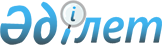 О бюджетах сельских округов Коксуского района на 2021-2023 годыРешение Коксуского районного маслихата Алматинской области от 11 января 2021 года № 73-1. Зарегистрировано Департаментом юстиции Алматинской области 21 января 2021 года № 5881.
      Сноска. Вводится в действие с 01.01.2021 в соответствии с пунктом 12 настоящего решения.
      В соответствии с пунктом 2 статьи 9-1 Бюджетного кодекса Республики Казахстан от 4 декабря 2008 года, подпунктом 1) пункта 1 статьи 6 Закона Республики Казахстан от 23 января 2001 года "О местном государственном управлении и самоуправлении в Республике Казахстан", маслихат Коксуского района РЕШИЛ: 
      1. Утвердить бюджет Балпыкского сельского округа на 2021-2023 годы, согласно приложениям 1, 2 и 3 к настоящему решению соответственно, в том числе на 2021 год в следующих объемах:
      1) доходы 297 067 тысяч тенге:
      налоговые поступления 83 397 тысяч тенге;
      неналоговые поступления 0 тенге;
      поступления от продажи основного капитала 0 тенге;
      поступления трансфертов 213 670 тысяч тенге;
      2) затраты 307 582 тысячи тенге;
      3) чистое бюджетное кредитование 0 тенге:
      бюджетные кредиты 0 тенге;
      погашение бюджетных кредитов 0 тенге;
      4) сальдо по операциям с финансовыми активами 0 тенге:
      приобретение финансовых активов 0 тенге;
      поступления от продажи финансовых активов государства 0 тенге;
      5) дефицит (профицит) бюджета (-) 10 515 тысяч тенге;
      6) финансирование дефицита (использование профицита) бюджета 10 515 тысяч тенге:
      поступление займов 0 тенге;
      погашение займов 0 тенге;
      используемые остатки бюджетных средств 10 515 тысяч тенге.
      Сноска. Пункт 1 в редакции решения Коксуского районного маслихата Алматинской области от 24.11.2021 № 16-1 (вводится в действие с 01.01.2021).


      2. Утвердить бюджет Жарлыозекского сельского округа на 2021-2023 годы, согласно приложениям 4, 5 и 6 к настоящему решению соответственно, в том числе на 2021 год в следующих объемах:
      1) доходы 121 910 тысяч тенге:
      налоговые поступления 6 973 тысячи тенге;
      неналоговые поступления 0 тенге;
      поступления от продажи основного капитала 0 тенге;
      поступления трансфертов 114 937 тысяч тенге;
      2) затраты 122 742 тысячи тенге;
      3) чистое бюджетное кредитование 0 тенге:
      бюджетные кредиты 0 тенге;
      погашение бюджетных кредитов 0 тенге;
      4) сальдо по операциям с финансовыми активами 0 тенге:
      приобретение финансовых активов 0 тенге;
      поступления от продажи финансовых активов государства 0 тенге;
      5) дефицит (профицит) бюджета (-) 832 тысячи тенге;
      6) финансирование дефицита (использование профицита) бюджета 832 тысячи тенге:
      поступление займов 0 тенге;
      погашение займов 0 тенге;
      используемые остатки бюджетных средств 832 тысячи тенге.
      Сноска. Пункт 2 в редакции решения Коксуского районного маслихата Алматинской области от 24.11.2021 № 16-1 (вводится в действие с 01.01.2021).


      3. Утвердить бюджет Лабасинского сельского округа на 2021-2023 годы, согласно приложениям 7, 8 и 9 к настоящему решению соответственно, в том числе на 2021 год в следующих объемах:
      1) доходы 69 635 тысяч тенге:
      налоговые поступления 15 364 тысячи тенге;
      неналоговые поступления 0 тенге;
      поступления от продажи основного капитала 0 тенге;
      поступления трансфертов 54 271 тысяча тенге;
      2) затраты 77 084 тысячи тенге;
      3) чистое бюджетное кредитование 0 тенге:
      бюджетные кредиты 0 тенге;
      погашение бюджетных кредитов 0 тенге;
      4) сальдо по операциям с финансовыми активами 0 тенге:
      приобретение финансовых активов 0 тенге;
      поступления от продажи финансовых активов государства 0 тенге;
      5) дефицит (профицит) бюджета (-) 7 449 тысяч тенге;
      6) финансирование дефицита (использование профицита) бюджета 7 449 тысяч тенге:
      поступление займов 0 тенге;
      погашение займов 0 тенге;
      используемые остатки бюджетных средств 7 449 тысяч тенге.
      Сноска. Пункт 3 в редакции решения Коксуского районного маслихата Алматинской области от 24.11.2021 № 16-1 (вводится в действие с 01.01.2021).


      4. Утвердить бюджет Мукрынского сельского округа на 2021-2023 годы, согласно приложениям 10, 11 и 12 к настоящему решению соответственно, в том числе на 2021 год в следующих объемах:
      1) доходы 48 842 тысячи тенге:
      налоговые поступления 8 655 тысяч тенге;
      неналоговые поступления 0 тенге;
      поступления от продажи основного капитала 0 тенге;
      поступления трансфертов 40 187 тысяч тенге;
      2) затраты 52 663 тысячи тенге;
      3) чистое бюджетное кредитование 0 тенге:
      бюджетные кредиты 0 тенге;
      погашение бюджетных кредитов 0 тенге;
      4) сальдо по операциям с финансовыми активами 0 тенге:
      приобретение финансовых активов 0 тенге;
      поступления от продажи финансовых активов государства 0 тенге;
      5) дефицит (профицит) бюджета (-) 3 821 тысяча тенге;
      6) финансирование дефицита (использование профицита) бюджета 3 821 тысяча тенге:
      поступление займов 0 тенге;
      погашение займов 0 тенге;
      используемые остатки бюджетных средств 3 821 тысяча тенге.
      Сноска. Пункт 4 в редакции решения Коксуского районного маслихата Алматинской области от 24.11.2021 № 16-1 (вводится в действие с 01.01.2021).


      5. Утвердить бюджет Муканчинского сельского округа на 2021-2023 годы, согласно приложениям 13, 14 и 15 к настоящему решению соответственно, в том числе на 2021 год в следующих объемах:
      1) доходы 53 894 тысячи тенге:
      налоговые поступления 10 986 тысяч тенге;
      неналоговые поступления 0 тенге;
      поступления от продажи основного капитала 0 тенге;
      поступления трансфертов 42 908 тысяч тенге;
      2) затраты 55 686 тысяч тенге;
      3) чистое бюджетное кредитование 0 тенге:
      бюджетные кредиты 0 тенге;
      погашение бюджетных кредитов 0 тенге;
      4) сальдо по операциям с финансовыми активами 0 тенге:
      приобретение финансовых активов 0 тенге;
      поступления от продажи финансовых активов государства 0 тенге;
      5) дефицит (профицит) бюджета (-) 1 792 тысячи тенге;
      6) финансирование дефицита (использование профицита) бюджета 1 792 тысячи тенге:
      поступление займов 0 тенге;
      погашение займов 0 тенге;
      используемые остатки бюджетных средств 1 792 тысячи тенге.
      Сноска. Пункт 5 в редакции решения Коксуского районного маслихата Алматинской области от 24.11.2021 № 16-1 (вводится в действие с 01.01.2021).


      6. Утвердить бюджет Алгабасского сельского округа на 2021-2023 годы, согласно приложениям 16, 17 и 18 к настоящему решению соответственно, в том числе на 2021 год в следующих объемах:
      1) доходы 38 717 тысяч тенге:
      налоговые поступления 4 749 тысяч тенге;
      неналоговые поступления 0 тенге;
      поступления от продажи основного капитала 0 тенге;
      поступления трансфертов 33 958 тысяч тенге;
      2) затраты 39 633 тысячи тенге;
      3) чистое бюджетное кредитование 0 тенге:
      бюджетные кредиты 0 тенге;
      погашение бюджетных кредитов 0 тенге;
      4) сальдо по операциям с финансовыми активами 0 тенге:
      приобретение финансовых активов 0 тенге;
      поступления от продажи финансовых активов государства 0 тенге;
      5) дефицит (профицит) бюджета (-) 916 тысяч тенге;
      6) финансирование дефицита (использование профицита) бюджета 916 тысяч тенге:
      поступление займов 0 тенге;
      погашение займов 0 тенге;
      используемые остатки бюджетных средств 916 тысяч тенге.
      Сноска. Пункт 6 в редакции решения Коксуского районного маслихата Алматинской области от 24.11.2021 № 16-1 (вводится в действие с 01.01.2021).


      7. Утвердить бюджет Енбекшинского сельского округа на 2021-2023 годы, согласно приложениям 19, 20 и 21 к настоящему решению соответственно, в том числе на 2021 год в следующих объемах:
      1) доходы 37 119 тысяч тенге:
      налоговые поступления 7 343 тысячи тенге;
      неналоговые поступления 0 тенге;
      поступления от продажи основного капитала 0 тенге;
      поступления трансфертов 29 776 тысяч тенге;
      2) затраты 38 630 тысяч тенге;
      3) чистое бюджетное кредитование 0 тенге:
      бюджетные кредиты 0 тенге;
      погашение бюджетных кредитов 0 тенге;
      4) сальдо по операциям с финансовыми активами 0 тенге:
      приобретение финансовых активов 0 тенге;
      поступления от продажи финансовых активов государства 0 тенге;
      5) дефицит (профицит) бюджета (-) 1 511 тысяч тенге;
      6) финансирование дефицита (использование профицита) бюджета 1 511 тысяч тенге:
      поступление займов 0 тенге;
      погашение займов 0 тенге;
      используемые остатки бюджетных средств 1 511 тысяч тенге.
      Сноска. Пункт 7 в редакции решения Коксуского районного маслихата Алматинской области от 24.11.2021 № 16-1 (вводится в действие с 01.01.2021).


      8. Утвердить бюджет Айнабулакского сельского округа на 2021-2023 годы, согласно приложениям 22, 23 и 24 к настоящему решению соответственно, в том числе на 2021 год в следующих объемах:
      1) доходы 27 949 тысяч тенге:
      налоговые поступления 2 240 тысяч тенге;
      неналоговые поступления 0 тенге;
      поступления от продажи основного капитала 0 тенге;
      поступления трансфертов 27 509 тысяч тенге;
      2) затраты 28 713 тысяч тенге;
      3) чистое бюджетное кредитование 0 тенге:
      бюджетные кредиты 0 тенге;
      погашение бюджетных кредитов 0 тенге;
      4) сальдо по операциям с финансовыми активами 0 тенге:
      приобретение финансовых активов 0 тенге;
      поступления от продажи финансовых активов государства 0 тенге;
      5) дефицит (профицит) бюджета (-) 764 тысячи тенге;
      6) финансирование дефицита (использование профицита) бюджета 764 тысячи тенге:
      поступление займов 0 тенге;
      погашение займов 0 тенге;
      используемые остатки бюджетных средств 764 тысячи тенге.
      Сноска. Пункт 8 в редакции решения Коксуского районного маслихата Алматинской области от 24.11.2021 № 16-1 (вводится в действие с 01.01.2021).


      9. Утвердить бюджет Каблисанского сельского округа на 2021-2023 годы, согласно приложениям 25, 26 и 27 к настоящему решению соответственно, в том числе на 2021 год в следующих объемах:
      1) доходы 31 175 тысяч тенге:
      налоговые поступления 2 508 тысяч тенге;
      неналоговые поступления 0 тенге;
      поступления от продажи основного капитала 0 тенге;
      поступления трансфертов 28 667 тысяч тенге;
      2) затраты 32 351 тысяча тенге;
      3) чистое бюджетное кредитование 0 тенге:
      бюджетные кредиты 0 тенге;
      погашение бюджетных кредитов 0 тенге;
      4) сальдо по операциям с финансовыми активами 0 тенге:
      приобретение финансовых активов 0 тенге;
      поступления от продажи финансовых активов государства 0 тенге;
      5) дефицит (профицит) бюджета (-) 1 176 тысяч тенге;
      6) финансирование дефицита (использование профицита) бюджета 1 176 тысяч тенге:
      поступление займов 0 тенге;
      погашение займов 0 тенге;
      используемые остатки бюджетных средств 1 176 тысяч тенге.
      Сноска. Пункт 9 в редакции решения Коксуского районного маслихата Алматинской области от 24.11.2021 № 16-1 (вводится в действие с 01.01.2021).


      10. Утвердить бюджет Мусабекского сельского округа на 2021-2023 годы, согласно приложениям 28, 29 и 30 к настоящему решению соответственно, в том числе на 2021 год в следующих объемах:
      1) доходы 29 123 тысячи тенге:
      налоговые поступления 4 972 тысячи тенге;
      неналоговые поступления 0 тенге;
      поступления от продажи основного капитала 0 тенге;
      поступления трансфертов 24 151 тысяча тенге;
      2) затраты 30 398 тысяч тенге;
      3) чистое бюджетное кредитование 0 тенге:
      бюджетные кредиты 0 тенге;
      погашение бюджетных кредитов 0 тенге;
      4) сальдо по операциям с финансовыми активами 0 тенге:
      приобретение финансовых активов 0 тенге;
      поступления от продажи финансовых активов государства 0 тенге;
      5) дефицит (профицит) бюджета (-) 1 275 тысяч тенге;
      6) финансирование дефицита (использование профицита) бюджета 1 275 тысяч тенге:
      поступление займов 0 тенге;
      погашение займов 0 тенге;
      используемые остатки бюджетных средств 1 275 тысяч тенге.
      Сноска. Пункт 10 в редакции решения Коксуского районного маслихата Алматинской области от 24.11.2021 № 16-1 (вводится в действие с 01.01.2021).


      11. Контроль за исполнением настоящего решения возложить на постоянную комиссию маслихата Коксуского района "По экономическому развитию района, местному бюджету, охраны природы и вопросам сельского хозяйства".
      12. Настоящее решение вводится в действие с 1 января 2021 года. Бюджет Балпыкского сельского округа на 2021 год
      Сноска. Приложение 1 в редакции решения Коксуского районного маслихата Алматинской области от 24.11.2021 № 16-1 (вводится в действие с 01.01.2021). Бюджет Балпыкского сельского округа на 2022 год Бюджет Балпыкского сельского округа на 2023 год Бюджет Жарлыозекского сельского округа на 2021 год
      Сноска. Приложение 4 в редакции решения Коксуского районного маслихата Алматинской области от 24.11.2021 № 16-1 (вводится в действие с 01.01.2021). Бюджет Жарлыозекского сельского округа на 2022 год Бюджет Жарлыозекского сельского округа на 2023 год Бюджет Лабасинского сельского округа на 2021 год
      Сноска. Приложение 7 в редакции решения Коксуского районного маслихата Алматинской области от 24.11.2021 № 16-1 (вводится в действие с 01.01.2021). Бюджет Лабасинского сельского округа на 2022 год Бюджет Лабасинского сельского округа на 2023 год Бюджет Мукрынского сельского округа на 2021 год
      Сноска. Приложение 10 в редакции решения Коксуского районного маслихата Алматинской области от 24.11.2021 № 16-1 (вводится в действие с 01.01.2021). Бюджет Мукрынского сельского округа на 2022 год Бюджет Мукрынского сельского округа на 2023 год Бюджет Муканчинского сельского округа на 2021 год
      Сноска. Приложение 13 в редакции решения Коксуского районного маслихата Алматинской области от 24.11.2021 № 16-1 (вводится в действие с 01.01.2021). Бюджет Муканчинского сельского округа на 2022 год Бюджет Муканчинского сельского округа на 2023 год Бюджет Алгабасского сельского округа на 2021 год
      Сноска. Приложение 16 в редакции решения Коксуского районного маслихата Алматинской области от 24.11.2021 № 16-1 (вводится в действие с 01.01.2021). Бюджет Алгабасского сельского округа на 2022 год Бюджет Алгабасского сельского округа на 2023 год Бюджет Енбекшинского сельского округа на 2021 год
      Сноска. Приложение 19 в редакции решения Коксуского районного маслихата Алматинской области от 24.11.2021 № 16-1 (вводится в действие с 01.01.2021). Бюджет Енбекшинского сельского округа на 2022 год Бюджет Енбекшинского сельского округа на 2023 год Бюджет Айнабулакского сельского округа на 2021 год
      Сноска. Приложение 22 в редакции решения Коксуского районного маслихата Алматинской области от 24.11.2021 № 16-1 (вводится в действие с 01.01.2021). Бюджет Айнабулакского сельского округа на 2022 год Бюджет Айнабулакского сельского округа на 2023 год Бюджет Каблисанского сельского округа на 2021 год
      Сноска. Приложение 25 в редакции решения Коксуского районного маслихата Алматинской области от 24.11.2021 № 16-1 (вводится в действие с 01.01.2021). Бюджет Каблисанского сельского округа на 2022 год Бюджет Каблисанского сельского округа на 2023 год Бюджет Мусабекского сельского округа на 2021 год
      Сноска. Приложение 28 в редакции решения Коксуского районного маслихата Алматинской области от 24.11.2021 № 16-1 (вводится в действие с 01.01.2021). Бюджет Мусабекского сельского округа на 2022 год Бюджет Мусабекского сельского округа на 2023 год
					© 2012. РГП на ПХВ «Институт законодательства и правовой информации Республики Казахстан» Министерства юстиции Республики Казахстан
				
      Председатель сессии маслихата

      Коксуского района

К. Жунусов

      Секретарь маслихата

      Коксуского района

А. Досымбеков
Приложение 1 к решению маслихата Коксуского района от 11 января 2021 года № 73-1
Категория
Категория
Категория
Категория
Сумма (тысяч тенге)
Класс
Класс
Класс
Сумма (тысяч тенге)
Подкласс
Подкласс
Сумма (тысяч тенге)
Наименование
Сумма (тысяч тенге)
1
2
3
4
5
I. Доходы
297 067
1
Налоговые поступления
83 397
01
Подоходный налог
11 600
2
Индивидуальный подоходный налог
11 600
04
Hалоги на собственность
71 211
1
Hалоги на имущество
2 175
3
Земельный налог
1 394
4
Hалог на транспортные средства
67 642
05
Внутренние налоги на товары, работы и услуги
586
4
Сборы за ведение предпринимательской и профессиональной деятельности
586
4
Поступления трансфертов 
213 670
02
Трансферты из вышестоящих органов государственного управления
213 670
3
Трансферты из районного (города областного значения) бюджета
213 670
Функциональная группа
Функциональная группа
Функциональная группа
Функциональная группа
Функциональная группа
Сумма (тысяч тенге)
Функциональная подгруппа
Функциональная подгруппа
Функциональная подгруппа
Функциональная подгруппа
Сумма (тысяч тенге)
Администратор бюджетных программ
Администратор бюджетных программ
Администратор бюджетных программ
Сумма (тысяч тенге)
Бюджетная программа
Бюджетная программа
Сумма (тысяч тенге)
Наименование
Сумма (тысяч тенге)
1
2
3
4
5
6
II. Затраты
307 582
01
Государственные услуги общего характера
49 452
1
Представительные, исполнительные и другие органы, выполняющие общие функции государственного управления
49 411
124
Аппарат акима города районного значения, села, поселка, сельского округа
49 411
001
Услуги по обеспечению деятельности акима города районного значения, села, поселка, сельского округа
48 911
022
Капитальные расходы государственного органа
500
2
Финансовая деятельность
41
124
Аппарат акима района в городе, города районного значения, поселка, села, сельского округа
41
053
Управление коммунальным имуществом города районного значения, села, поселка, сельского округа
41
07
Жилищно-коммунальное хозяйство
212 335
3
Благоустройство населенных пунктов
212 335
124
Аппарат акима города районного значения, села, поселка, сельского округа
212 335
008
Освещение улиц в населенных пунктах
57 707
009
Обеспечение санитарии населенных пунктов
28 689
011
Благоустройство и озеленение населенных пунктов
125 939
12
Транспорт и коммуникации
8 154
1
Автомобильный транспорт
8 154
124
Аппарат акима района в городе, города районного значения, поселка, села, сельского округа
8 154
013
Обеспечение функционирования автомобильных дорог в городах районного значения, селах поселках, сельских округах
8 154
13
Прочие
33 599
9
Прочие
33 599
124
Аппарат акима района в городе, города районного значения, поселка, села, сельского округа
33 599
040
Реализация мероприятий для решения вопросов обустройства населенных пунктов в реализацию мер по содействию экономическому развитию регионов в рамках Государственной программы развития регионов до 2025 года
33 599
15
Трансферты
4042
1
Трансферты
4042
124
Аппарат акима города районного значения, села, поселка, сельского округа
4042
048
Возврат неиспользованных (недоиспользованных) целевых трансфертов
2
051
Целевые текущие трансферты из нижестоящего бюджета на компенсацию потерь вышестоящего бюджета в связи с изменением законодательства
4040
Категория
Категория
Категория
Категория
Сумма (тысяч тенге)
Класс
Класс
Класс
Сумма (тысяч тенге)
Подкласс
Подкласс
Сумма (тысяч тенге)
Наименование
Сумма (тысяч тенге)
1
2
3
4
5
III. Чистое бюджетное кредитование
0
Функциональная группа
Функциональная группа
Функциональная группа
Функциональная группа
Функциональная группа
Сумма (тысяч тенге)
Функциональная подгруппа
Функциональная подгруппа
Функциональная подгруппа
Функциональная подгруппа
Сумма (тысяч тенге)
Администратор бюджетных программ
Администратор бюджетных программ
Администратор бюджетных программ
Сумма (тысяч тенге)
Бюджетная программа
Бюджетная программа
Сумма (тысяч тенге)
Наименование
Сумма (тысяч тенге)
1
2
3
4
5
6
IV. Сальдо по операциям с финансовыми активами
0
Категория
Категория
Категория
Категория
Сумма (тысяч тенге)
Класс
Класс
Класс
Сумма (тысяч тенге)
Подкласс
Подкласс
Сумма (тысяч тенге)
Наименование
Сумма (тысяч тенге)
1
2
3
4
5
V. Дефицит (профицит) бюджета
-10 515
VI. Финансирование дефицита (использование профицита) бюджета
10 515
8
Используемые остатки бюджетных средств
10 515
01
Остатки бюджетных средств
10 515
1
Свободные остатки бюджетных средств
10 515Приложение 2 к решению маслихата Коксуского района от 11 января 2021 года № 73-1
Категория
Категория
Категория
Категория
Сумма (тысяч тенге)
Класс
Класс
Класс
Сумма (тысяч тенге)
Подкласс
Подкласс
Сумма (тысяч тенге)
Наименование
Сумма (тысяч тенге)
1
2
3
4
5
I. Доходы
213 828
1
Налоговые поступления
76 392
04
Hалоги на собственность
76 329
1
Hалоги на имущество
975
3
Земельный налог
1394
4
Hалог на транспортные средства
73 960
05
Внутренние налоги на товары, работы и услуги
63
4
Сборы за ведение предпринимательской и профессиональной деятельности
63
4
Поступления трансфертов 
137 436
02
Трансферты из вышестоящих органов государственного управления
137 436
3
Трансферты из районного (города областного значения) бюджета
137 436
Функциональная группа
Функциональная группа
Функциональная группа
Функциональная группа
Функциональная группа
Сумма (тысяч тенге)
Функциональная подгруппа
Функциональная подгруппа
Функциональная подгруппа
Функциональная подгруппа
Сумма (тысяч тенге)
Администратор бюджетных программ
Администратор бюджетных программ
Администратор бюджетных программ
Сумма (тысяч тенге)
Бюджетная программа
Бюджетная программа
Сумма (тысяч тенге)
Наименование
Сумма (тысяч тенге)
1
2
3
4
5
6
II. Затраты
213 828
01
Государственные услуги общего характера
34 402
1
Представительные, исполнительные и другие органы, выполняющие общие функции государственного управления
34 402
124
Аппарат акима города районного значения, села, поселка, сельского округа
34 402
001
Услуги по обеспечению деятельности акима города районного значения, села, поселка, сельского округа
34 402
07
Жилищно-коммунальное хозяйство
137 952
3
Благоустройство населенных пунктов
137 952
124
Аппарат акима города районного значения, села, поселка, сельского округа
137 952
008
Освещение улиц в населенных пунктах
18 594
009
Обеспечение санитарии населенных пунктов
32 931
011
Благоустройство и озеленение населенных пунктов
86 427
12
Транспорт и коммуникации
7 875
1
Автомобильный транспорт
7 875
124
Аппарат акима района в городе, города районного значения, поселка, села, сельского округа
7 875
013
Обеспечение функционирования автомобильных дорог в городах районного значения, селах поселках, сельских округах
7 875
13
Прочие
33 599
9
Прочие
33 599
124
Аппарат акима района в городе, города районного значения, поселка, села, сельского округа
33 599
040
Реализация мероприятий для решения вопросов обустройства населенных пунктов в реализацию мер по содействию экономическому развитию регионов в рамках Государственной программы развития регионов до 2025 года
33 599
Категория
Категория
Категория
Категория
Сумма (тысяч тенге)
Класс
Класс
Класс
Сумма (тысяч тенге)
Подкласс
Подкласс
Сумма (тысяч тенге)
Наименование
Сумма (тысяч тенге)
1
2
3
4
5
III. Чистое бюджетное кредитование
0
Функциональная группа
Функциональная группа
Функциональная группа
Функциональная группа
Функциональная группа
Сумма (тысяч тенге)
Функциональная подгруппа
Функциональная подгруппа
Функциональная подгруппа
Функциональная подгруппа
Сумма (тысяч тенге)
Администратор бюджетных программ
Администратор бюджетных программ
Администратор бюджетных программ
Сумма (тысяч тенге)
Бюджетная программа
Бюджетная программа
Сумма (тысяч тенге)
Наименование
Сумма (тысяч тенге)
1
2
3
4
5
6
IV. Сальдо по операциям с финансовыми активами
0
Категория
Категория
Категория
Категория
Сумма (тысяч тенге)
Класс
Класс
Класс
Сумма (тысяч тенге)
Подкласс
Подкласс
Сумма (тысяч тенге)
Наименование
Сумма (тысяч тенге)
1
2
3
4
5
V. Дефицит (профицит) бюджета
0
VI. Финансирование дефицита (использование профицита) бюджета
0Приложение 3 к решению маслихата Коксуского района от 11 января 2021 года № 73-1
Категория
Категория
Категория
Категория
Сумма (тысяч тенге)
Класс
Класс
Класс
Сумма (тысяч тенге)
Подкласс
Подкласс
Сумма (тысяч тенге)
Наименование
Сумма (тысяч тенге)
1
2
3
4
5
I. Доходы
222 124
1
Налоговые поступления
81 705
01
Подоходный налог
451
2
Индивидуальный подоходный налог
451
04
Hалоги на собственность
81 186
1
Hалоги на имущество
975
3
Земельный налог
1 394
4
Hалог на транспортные средства
78 817
05
Внутренние налоги на товары, работы и услуги
68
4
Сборы за ведение предпринимательской и профессиональной деятельности
68
4
Поступления трансфертов 
140 419
02
Трансферты из вышестоящих органов государственного управления
140 419
3
Трансферты из районного (города областного значения) бюджета
140 419
Функциональная группа
Функциональная группа
Функциональная группа
Функциональная группа
Функциональная группа
Сумма (тысяч тенге)
Функциональная подгруппа
Функциональная подгруппа
Функциональная подгруппа
Функциональная подгруппа
Сумма (тысяч тенге)
Администратор бюджетных программ
Администратор бюджетных программ
Администратор бюджетных программ
Сумма (тысяч тенге)
Бюджетная программа
Бюджетная программа
Сумма (тысяч тенге)
Наименование
Сумма (тысяч тенге)
1
2
3
4
5
6
II. Затраты
222 124
01
Государственные услуги общего характера
35 744
1
Представительные, исполнительные и другие органы, выполняющие общие функции государственного управления
35 744
124
Аппарат акима города районного значения, села, поселка, сельского округа
35 744
001
Услуги по обеспечению деятельности акима города районного значения, села, поселка, сельского округа
35 744
07
Жилищно-коммунальное хозяйство
144 512
3
Благоустройство населенных пунктов
144 512
124
Аппарат акима города районного значения, села, поселка, сельского округа
144 512
008
Освещение улиц в населенных пунктах
19 524
009
Обеспечение санитарии населенных пунктов
34 577
011
Благоустройство и озеленение населенных пунктов
90 411
12
Транспорт и коммуникации
8 269
1
Автомобильный транспорт
8 269
124
Аппарат акима района в городе, города районного значения, поселка, села, сельского округа
8 269
013
Обеспечение функционирования автомобильных дорог в городах районного значения, селах поселках, сельских округах
8 269
13
Прочие
33 599
9
Прочие
33 599
124
Аппарат акима района в городе, города районного значения, поселка, села, сельского округа
33 599
040
Реализация мероприятий для решения вопросов обустройства населенных пунктов в реализацию мер по содействию экономическому развитию регионов в рамках Государственной программы развития регионов до 2025 года
33 599
Категория
Категория
Категория
Категория
Сумма (тысяч тенге)
Класс
Класс
Класс
Сумма (тысяч тенге)
Подкласс
Подкласс
Сумма (тысяч тенге)
Наименование
Сумма (тысяч тенге)
1
2
3
4
5
III. Чистое бюджетное кредитование
0
Функциональная группа
Функциональная группа
Функциональная группа
Функциональная группа
Функциональная группа
Сумма (тысяч тенге)
Функциональная подгруппа
Функциональная подгруппа
Функциональная подгруппа
Функциональная подгруппа
Сумма (тысяч тенге)
Администратор бюджетных программ
Администратор бюджетных программ
Администратор бюджетных программ
Сумма (тысяч тенге)
Бюджетная программа
Бюджетная программа
Сумма (тысяч тенге)
Наименование
Сумма (тысяч тенге)
1
2
3
4
5
6
IV. Сальдо по операциям с финансовыми активами
0
Категория
Категория
Категория
Категория
Сумма (тысяч тенге)
Класс
Класс
Класс
Сумма (тысяч тенге)
Подкласс
Подкласс
Сумма (тысяч тенге)
Наименование
Сумма (тысяч тенге)
1
2
3
4
5
V. Дефицит (профицит) бюджета
0
VI. Финансирование дефицита (использование профицита) бюджета
0Приложение 4 к решению маслихата Коксуского района от 11 января 2021 года № 73-1
Категория
Категория
Категория
Категория
Сумма (тысяч тенге)
Класс
Класс
Класс
Сумма (тысяч тенге)
Подкласс
Подкласс
Сумма (тысяч тенге)
Наименование
Сумма (тысяч тенге)
1
2
3
4
5
I. Доходы
121 910
1
Налоговые поступления
6 973
01
Подоходный налог
267
2
Индивидуальный подоходный налог
267
04
Hалоги на собственность
6 706
1
Hалоги на имущество
253
3
Земельный налог
108
4
Hалог на транспортные средства
6 345
4
Поступления трансфертов 
114 937
02
Трансферты из вышестоящих органов государственного управления
114 937
3
Трансферты из районного (города областного значения) бюджета
114 937
Функциональная группа
Функциональная группа
Функциональная группа
Функциональная группа
Функциональная группа
Сумма (тысяч тенге)
Функциональная подгруппа
Функциональная подгруппа
Функциональная подгруппа
Функциональная подгруппа
Сумма (тысяч тенге)
Администратор бюджетных программ
Администратор бюджетных программ
Администратор бюджетных программ
Сумма (тысяч тенге)
Бюджетная программа
Бюджетная программа
Сумма (тысяч тенге)
Наименование
Сумма (тысяч тенге)
1
2
3
4
5
6
II. Затраты
122 742
01
Государственные услуги общего характера
30 644
1
Представительные, исполнительные и другие органы, выполняющие общие функции государственного управления
30 603
124
Аппарат акима города районного значения, села, поселка, сельского округа
30 603
001
Услуги по обеспечению деятельности акима города районного значения, села, поселка, сельского округа
30 453
022
Капитальные расходы государственного органа
150
2
Финансовая деятельность
41
124
Аппарат акима района в городе, города районного значения, поселка, села, сельского округа
41
053
Управление коммунальным имуществом города районного значения, села, поселка, сельского округа
41
07
Жилищно-коммунальное хозяйство
91 209
3
Благоустройство населенных пунктов
91 209
124
Аппарат акима города районного значения, села, поселка, сельского округа
91 209
008
Освещение улиц в населенных пунктах
45 176
009
Обеспечение санитарии населенных пунктов
1 693
011
Благоустройство и озеленение населенных пунктов
44 340
12
Транспорт и коммуникации
447
1
Автомобильный транспорт
447
124
Аппарат акима района в городе, города районного значения, поселка, села, сельского округа
447
013
Обеспечение функционирования автомобильных дорог в городах районного значения, селах поселках, сельских округах
447
15
Трансферты
442
1
Трансферты
442
124
Аппарат акима города районного значения, села, поселка, сельского округа
442
048
Возврат неиспользованных (недоиспользованных) целевых трансфертов
2
051
Целевые текущие трансферты из нижестоящего бюджета на компенсацию потерь вышестоящего бюджета в связи с изменением законодательства
440
Категория
Категория
Категория
Категория
Сумма (тысяч тенге)
Класс
Класс
Класс
Сумма (тысяч тенге)
Подкласс
Подкласс
Сумма (тысяч тенге)
Наименование
Сумма (тысяч тенге)
1
2
3
4
5
III. Чистое бюджетное кредитование
0
Функциональная группа
Функциональная группа
Функциональная группа
Функциональная группа
Функциональная группа
Сумма (тысяч тенге)
Функциональная подгруппа
Функциональная подгруппа
Функциональная подгруппа
Функциональная подгруппа
Сумма (тысяч тенге)
Администратор бюджетных программ
Администратор бюджетных программ
Администратор бюджетных программ
Сумма (тысяч тенге)
Бюджетная программа
Бюджетная программа
Сумма (тысяч тенге)
Наименование
Сумма (тысяч тенге)
1
2
3
4
5
6
IV. Сальдо по операциям с финансовыми активами
0
Категория
Категория
Категория
Категория
Сумма (тысяч тенге)
Класс
Класс
Класс
Сумма (тысяч тенге)
Подкласс
Подкласс
Сумма (тысяч тенге)
Наименование
Сумма (тысяч тенге)
1
2
3
4
5
V. Дефицит (профицит) бюджета
-832
VI. Финансирование дефицита (использование профицита) бюджета
832
8
Используемые остатки бюджетных средств
832
01
Остатки бюджетных средств
832
1
Свободные остатки бюджетных средств
832Приложение 5 к решению маслихата Коксуского района от 11 января 2021 года № 73-1
Категория
Категория
Категория
Категория
Сумма (тысяч тенге)
Класс
Класс
Класс
Сумма (тысяч тенге)
Подкласс
Подкласс
Сумма (тысяч тенге)
Наименование
Сумма (тысяч тенге)
1
2
3
4
5
I. Доходы
32 859
1
Налоговые поступления
8 667
04
Hалоги на собственность
8 667
1
Hалоги на имущество
24
3
Земельный налог
308
4
Hалог на транспортные средства
8 335
4
Поступления трансфертов 
24 192
02
Трансферты из вышестоящих органов государственного управления
24 192
3
Трансферты из районного (города областного значения) бюджета
24 192
Функциональная группа
Функциональная группа
Функциональная группа
Функциональная группа
Функциональная группа
Сумма (тысяч тенге)
Функциональная подгруппа
Функциональная подгруппа
Функциональная подгруппа
Функциональная подгруппа
Сумма (тысяч тенге)
Администратор бюджетных программ
Администратор бюджетных программ
Администратор бюджетных программ
Сумма (тысяч тенге)
Бюджетная программа
Бюджетная программа
Сумма (тысяч тенге)
Наименование
Сумма (тысяч тенге)
1
2
3
4
5
6
II. Затраты
32 859
01
Государственные услуги общего характера
24 282
1
Представительные, исполнительные и другие органы, выполняющие общие функции государственного управления
24 282
124
Аппарат акима города районного значения, села, поселка, сельского округа
24 282
001
Услуги по обеспечению деятельности акима города районного значения, села, поселка, сельского округа
24 282
07
Жилищно-коммунальное хозяйство
8 577
3
Благоустройство населенных пунктов
8 577
124
Аппарат акима города районного значения, села, поселка, сельского округа
8 577
008
Освещение улиц в населенных пунктах
2 083
009
Обеспечение санитарии населенных пунктов
1 785
011
Благоустройство и озеленение населенных пунктов
4 709
Категория
Категория
Категория
Категория
Сумма (тысяч тенге)
Класс
Класс
Класс
Сумма (тысяч тенге)
Подкласс
Подкласс
Сумма (тысяч тенге)
Наименование
Сумма (тысяч тенге)
1
2
3
4
5
III. Чистое бюджетное кредитование
0
Функциональная группа
Функциональная группа
Функциональная группа
Функциональная группа
Функциональная группа
Сумма (тысяч тенге)
Функциональная подгруппа
Функциональная подгруппа
Функциональная подгруппа
Функциональная подгруппа
Сумма (тысяч тенге)
Администратор бюджетных программ
Администратор бюджетных программ
Администратор бюджетных программ
Сумма (тысяч тенге)
Бюджетная программа
Бюджетная программа
Сумма (тысяч тенге)
Наименование
Сумма (тысяч тенге)
1
2
3
4
5
6
IV. Сальдо по операциям с финансовыми активами
0
Категория
Категория
Категория
Категория
Сумма (тысяч тенге)
Класс
Класс
Класс
Сумма (тысяч тенге)
Подкласс
Подкласс
Сумма (тысяч тенге)
Наименование
Сумма (тысяч тенге)
1
2
3
4
5
V. Дефицит (профицит) бюджета
0
VI. Финансирование дефицита (использование профицита) бюджета
0Приложение 6 к решению маслихата Коксуского района от 11 января 2021 года № 73-1
Категория
Категория
Категория
Категория
Сумма (тысяч тенге)
Класс
Класс
Класс
Сумма (тысяч тенге)
Подкласс
Подкласс
Сумма (тысяч тенге)
Наименование
Сумма (тысяч тенге)
1
2
3
4
5
I. Доходы
34 275
1
Налоговые поступления
9 440
01
Подоходный налог
200
2
Индивидуальный подоходный налог
200
04
Hалоги на собственность
9 240
1
Hалоги на имущество
24
3
Земельный налог
308
4
Hалог на транспортные средства
8 908
4
Поступления трансфертов 
24 835
02
Трансферты из вышестоящих органов государственного управления
24 835
3
Трансферты из районного (города областного значения) бюджета
24 835
Функциональная группа
Функциональная группа
Функциональная группа
Функциональная группа
Функциональная группа
Сумма (тысяч тенге)
Функциональная подгруппа
Функциональная подгруппа
Функциональная подгруппа
Функциональная подгруппа
Сумма (тысяч тенге)
Администратор бюджетных программ
Администратор бюджетных программ
Администратор бюджетных программ
Сумма (тысяч тенге)
Бюджетная программа
Бюджетная программа
Сумма (тысяч тенге)
Наименование
Сумма (тысяч тенге)
1
2
3
4
5
6
II. Затраты
34 275
01
Государственные услуги общего характера
25 270
1
Представительные, исполнительные и другие органы, выполняющие общие функции государственного управления
25 270
124
Аппарат акима города районного значения, села, поселка, сельского округа
25 270
001
Услуги по обеспечению деятельности акима города районного значения, села, поселка, сельского округа
25 270
07
Жилищно-коммунальное хозяйство
9 005
3
Благоустройство населенных пунктов
9 005
124
Аппарат акима города районного значения, села, поселка, сельского округа
9 005
008
Освещение улиц в населенных пунктах
2 187
009
Обеспечение санитарии населенных пунктов
1 874
011
Благоустройство и озеленение населенных пунктов
4 944
Категория
Категория
Категория
Категория
Сумма (тысяч тенге)
Класс
Класс
Класс
Сумма (тысяч тенге)
Подкласс
Подкласс
Сумма (тысяч тенге)
Наименование
Сумма (тысяч тенге)
1
2
3
4
5
III. Чистое бюджетное кредитование
0
Функциональная группа
Функциональная группа
Функциональная группа
Функциональная группа
Функциональная группа
Сумма (тысяч тенге)
Функциональная подгруппа
Функциональная подгруппа
Функциональная подгруппа
Функциональная подгруппа
Сумма (тысяч тенге)
Администратор бюджетных программ
Администратор бюджетных программ
Администратор бюджетных программ
Сумма (тысяч тенге)
Бюджетная программа
Бюджетная программа
Сумма (тысяч тенге)
Наименование
Сумма (тысяч тенге)
1
2
3
4
5
6
IV. Сальдо по операциям с финансовыми активами
0
Категория
Категория
Категория
Категория
Сумма (тысяч тенге)
Класс
Класс
Класс
Сумма (тысяч тенге)
Подкласс
Подкласс
Сумма (тысяч тенге)
Наименование
Сумма (тысяч тенге)
1
2
3
4
5
V. Дефицит (профицит) бюджета
0
VI. Финансирование дефицита (использование профицита) бюджета
0Приложение 7 к решению маслихата Коксуского района от 11 января 2021 года № 73-1
Категория
Категория
Категория
Категория
Сумма (тысяч тенге)
Класс
Класс
Класс
Сумма (тысяч тенге)
Подкласс
Подкласс
Сумма (тысяч тенге)
Наименование
Сумма (тысяч тенге)
1
2
3
4
5
I. Доходы
69 635
1
Налоговые поступления
15 364
01
Подоходный налог
1 710
2
Индивидуальный подоходный налог
1 710
04
Hалоги на собственность
13 654
1
Hалоги на имущество
424
3
Земельный налог
1 287
4
Hалог на транспортные средства
11 943
4
Поступления трансфертов 
54 271
02
Трансферты из вышестоящих органов государственного управления
54 271
3
Трансферты из районного (города областного значения) бюджета
54 271
Функциональная группа
Функциональная группа
Функциональная группа
Функциональная группа
Функциональная группа
Сумма (тысяч тенге)
Функциональная подгруппа
Функциональная подгруппа
Функциональная подгруппа
Функциональная подгруппа
Сумма (тысяч тенге)
Администратор бюджетных программ
Администратор бюджетных программ
Администратор бюджетных программ
Сумма (тысяч тенге)
Бюджетная программа
Бюджетная программа
Сумма (тысяч тенге)
Наименование
Сумма (тысяч тенге)
1
2
3
4
5
6
II. Затраты
77 084
01
Государственные услуги общего характера
30 946
1
Представительные, исполнительные и другие органы, выполняющие общие функции государственного управления
30 905
124
Аппарат акима города районного значения, села, поселка, сельского округа
30 905
001
Услуги по обеспечению деятельности акима города районного значения, села, поселка, сельского округа
30 719
022
Капитальные расходы государственного органа
186
2
Финансовая деятельность
41
124
Аппарат акима района в городе, города районного значения, поселка, села, сельского округа
41
053
Управление коммунальным имуществом города районного значения, села, поселка, сельского округа
41
07
Жилищно-коммунальное хозяйство
44 703
3
Благоустройство населенных пунктов
44 703
124
Аппарат акима города районного значения, села, поселка, сельского округа
44 703
008
Освещение улиц в населенных пунктах
21 867
009
Обеспечение санитарии населенных пунктов
2 424
011
Благоустройство и озеленение населенных пунктов
20 412
12
Транспорт и коммуникации
500
1
Автомобильный транспорт
500
124
Аппарат акима района в городе, города районного значения, поселка, села, сельского округа
500
013
Обеспечение функционирования автомобильных дорог в городах районного значения, селах поселках, сельских округах
500
15
Трансферты
935
1
Трансферты
935
124
Аппарат акима города районного значения, села, поселка, сельского округа
935
048
Возврат неиспользованных (недоиспользованных) целевых трансфертов
495
051
Целевые текущие трансферты из нижестоящего бюджета на компенсацию потерь вышестоящего бюджета в связи с изменением законодательства
440
Категория
Категория
Категория
Категория
Сумма (тысяч тенге)
Класс
Класс
Класс
Сумма (тысяч тенге)
Подкласс
Подкласс
Сумма (тысяч тенге)
Наименование
Сумма (тысяч тенге)
1
2
3
4
5
III. Чистое бюджетное кредитование
0
Функциональная группа
Функциональная группа
Функциональная группа
Функциональная группа
Функциональная группа
Сумма (тысяч тенге)
Функциональная подгруппа
Функциональная подгруппа
Функциональная подгруппа
Функциональная подгруппа
Сумма (тысяч тенге)
Администратор бюджетных программ
Администратор бюджетных программ
Администратор бюджетных программ
Сумма (тысяч тенге)
Бюджетная программа
Бюджетная программа
Сумма (тысяч тенге)
Наименование
Сумма (тысяч тенге)
1
2
3
4
5
6
IV. Сальдо по операциям с финансовыми активами
0
Категория
Категория
Категория
Категория
Сумма (тысяч тенге)
Класс
Класс
Класс
Сумма (тысяч тенге)
Подкласс
Подкласс
Сумма (тысяч тенге)
Наименование
Сумма (тысяч тенге)
1
2
3
4
5
V. Дефицит (профицит) бюджета
-7 449
VI. Финансирование дефицита (использование профицита) бюджета
7 449
8
Используемые остатки бюджетных средств
7 449
01
Остатки бюджетных средств
7 449
1
Свободные остатки бюджетных средств
7 449Приложение 8 к решению маслихата Коксуского района от 11 января 2021 года № 73-1
Категория
Категория
Категория
Категория
Сумма (тысяч тенге)
Класс
Класс
Класс
Сумма (тысяч тенге)
Подкласс
Подкласс
Сумма (тысяч тенге)
Наименование
Сумма (тысяч тенге)
1
2
3
4
5
I. Доходы
26 919
1
Налоговые поступления
15 254
04
Hалоги на собственность
15 254
1
Hалоги на имущество
48
3
Земельный налог
629
4
Hалог на транспортные средства
14 577
4
Поступления трансфертов 
11 665
02
Трансферты из вышестоящих органов государственного управления
11 665
3
Трансферты из районного (города областного значения) бюджета
11 665
Функциональная группа
Функциональная группа
Функциональная группа
Функциональная группа
Функциональная группа
Сумма (тысяч тенге)
Функциональная подгруппа
Функциональная подгруппа
Функциональная подгруппа
Функциональная подгруппа
Сумма (тысяч тенге)
Администратор бюджетных программ
Администратор бюджетных программ
Администратор бюджетных программ
Сумма (тысяч тенге)
Бюджетная программа
Бюджетная программа
Сумма (тысяч тенге)
Наименование
Сумма (тысяч тенге)
1
2
3
4
5
6
II. Затраты
26 919
01
Государственные услуги общего характера
21 133
1
Представительные, исполнительные и другие органы, выполняющие общие функции государственного управления
21 133
124
Аппарат акима города районного значения, села, поселка, сельского округа
21 133
001
Услуги по обеспечению деятельности акима города районного значения, села, поселка, сельского округа
21 133
07
Жилищно-коммунальное хозяйство
5 261
3
Благоустройство населенных пунктов
5 261
124
Аппарат акима города районного значения, села, поселка, сельского округа
5 261
008
Освещение улиц в населенных пунктах
2 269
009
Обеспечение санитарии населенных пунктов
1 785
011
Благоустройство и озеленение населенных пунктов
1 207
12
Транспорт и коммуникации
525
1
Автомобильный транспорт
525
124
Аппарат акима района в городе, города районного значения, поселка, села, сельского округа
525
013
Обеспечение функционирования автомобильных дорог в городах районного значения, селах поселках, сельских округах
525
Категория
Категория
Категория
Категория
Сумма (тысяч тенге)
Класс
Класс
Класс
Сумма (тысяч тенге)
Подкласс
Подкласс
Сумма (тысяч тенге)
Наименование
Сумма (тысяч тенге)
1
2
3
4
5
III. Чистое бюджетное кредитование
0
Функциональная группа
Функциональная группа
Функциональная группа
Функциональная группа
Функциональная группа
Сумма (тысяч тенге)
Функциональная подгруппа
Функциональная подгруппа
Функциональная подгруппа
Функциональная подгруппа
Сумма (тысяч тенге)
Администратор бюджетных программ
Администратор бюджетных программ
Администратор бюджетных программ
Сумма (тысяч тенге)
Бюджетная программа
Бюджетная программа
Сумма (тысяч тенге)
Наименование
Сумма (тысяч тенге)
1
2
3
4
5
6
IV. Сальдо по операциям с финансовыми активами
0
Категория
Категория
Категория
Категория
Сумма (тысяч тенге)
Класс
Класс
Класс
Сумма (тысяч тенге)
Подкласс
Подкласс
Сумма (тысяч тенге)
Наименование
Сумма (тысяч тенге)
1
2
3
4
5
V. Дефицит (профицит) бюджета
0
VI. Финансирование дефицита (использование профицита) бюджета
0Приложение 9 к решению маслихата Коксуского района от 11 января 2021 года № 73-1
Категория
Категория
Категория
Категория
Сумма (тысяч тенге)
Класс
Класс
Класс
Сумма (тысяч тенге)
Подкласс
Подкласс
Сумма (тысяч тенге)
Наименование
Сумма (тысяч тенге)
1
2
3
4
5
I. Доходы
28 061
1
Налоговые поступления
15 737
01
Подоходный налог
48
2
Индивидуальный подоходный налог
48
04
Hалоги на собственность
15 689
1
Hалоги на имущество
48
3
Земельный налог
629
4
Hалог на транспортные средства
15 012
4
Поступления трансфертов 
12 324
02
Трансферты из вышестоящих органов государственного управления
12 324
3
Трансферты из районного (города областного значения) бюджета
12 324
Функциональная группа
Функциональная группа
Функциональная группа
Функциональная группа
Функциональная группа
Сумма (тысяч тенге)
Функциональная подгруппа
Функциональная подгруппа
Функциональная подгруппа
Функциональная подгруппа
Сумма (тысяч тенге)
Администратор бюджетных программ
Администратор бюджетных программ
Администратор бюджетных программ
Сумма (тысяч тенге)
Бюджетная программа
Бюджетная программа
Сумма (тысяч тенге)
Наименование
Сумма (тысяч тенге)
1
2
3
4
5
6
II. Затраты
28 061
01
Государственные услуги общего характера
21 986
1
Представительные, исполнительные и другие органы, выполняющие общие функции государственного управления
21 986
124
Аппарат акима города районного значения, села, поселка, сельского округа
21 986
001
Услуги по обеспечению деятельности акима города районного значения, села, поселка, сельского округа
21 986
07
Жилищно-коммунальное хозяйство
5 524
3
Благоустройство населенных пунктов
5 524
124
Аппарат акима города районного значения, села, поселка, сельского округа
5 524
008
Освещение улиц в населенных пунктах
2 382
009
Обеспечение санитарии населенных пунктов
1 874
011
Благоустройство и озеленение населенных пунктов
1 268
12
Транспорт и коммуникации
551
1
Автомобильный транспорт
551
124
Аппарат акима района в городе, города районного значения, поселка, села, сельского округа
551
013
Обеспечение функционирования автомобильных дорог в городах районного значения, селах поселках, сельских округах
551
Категория
Категория
Категория
Категория
Сумма (тысяч тенге)
Класс
Класс
Класс
Сумма (тысяч тенге)
Подкласс
Подкласс
Сумма (тысяч тенге)
Наименование
Сумма (тысяч тенге)
1
2
3
4
5
III. Чистое бюджетное кредитование
0
Функциональная группа
Функциональная группа
Функциональная группа
Функциональная группа
Функциональная группа
Сумма (тысяч тенге)
Функциональная подгруппа
Функциональная подгруппа
Функциональная подгруппа
Функциональная подгруппа
Сумма (тысяч тенге)
Администратор бюджетных программ
Администратор бюджетных программ
Администратор бюджетных программ
Сумма (тысяч тенге)
Бюджетная программа
Бюджетная программа
Сумма (тысяч тенге)
Наименование
Сумма (тысяч тенге)
1
2
3
4
5
6
IV. Сальдо по операциям с финансовыми активами
0
Категория
Категория
Категория
Категория
Сумма (тысяч тенге)
Класс
Класс
Класс
Сумма (тысяч тенге)
Подкласс
Подкласс
Сумма (тысяч тенге)
Наименование
Сумма (тысяч тенге)
1
2
3
4
5
V. Дефицит (профицит) бюджета
0
VI. Финансирование дефицита (использование профицита) бюджета
0Приложение 10 к решению маслихата Коксуского района от 11 января 2021 года № 73-1
Категория
Категория
Категория
Категория
Сумма (тысяч тенге)
Класс
Класс
Класс
Сумма (тысяч тенге)
Подкласс
Подкласс
Сумма (тысяч тенге)
Наименование
Сумма (тысяч тенге)
1
2
3
4
5
I. Доходы
48 842
1
Налоговые поступления
8 655
01
Подоходный налог
1 174
2
Индивидуальный подоходный налог
1 174
04
Hалоги на собственность
7 481
1
Hалоги на имущество
344
3
Земельный налог
125
4
Hалог на транспортные средства
7 012
4
Поступления трансфертов 
40 187
02
Трансферты из вышестоящих органов государственного управления
40 187
3
Трансферты из районного (города областного значения) бюджета
40 187
Функциональная группа
Функциональная группа
Функциональная группа
Функциональная группа
Функциональная группа
Сумма (тысяч тенге)
Функциональная подгруппа
Функциональная подгруппа
Функциональная подгруппа
Функциональная подгруппа
Сумма (тысяч тенге)
Администратор бюджетных программ
Администратор бюджетных программ
Администратор бюджетных программ
Сумма (тысяч тенге)
Бюджетная программа
Бюджетная программа
Сумма (тысяч тенге)
Наименование
Сумма (тысяч тенге)
1
2
3
4
5
6
II. Затраты
52 663
01
Государственные услуги общего характера
31 668
1
Представительные, исполнительные и другие органы, выполняющие общие функции государственного управления
31 627
124
Аппарат акима города районного значения, села, поселка, сельского округа
31 627
001
Услуги по обеспечению деятельности акима города районного значения, села, поселка, сельского округа
31 501
022
Капитальные расходы государственного органа
126
2
Финансовая деятельность
41
124
Аппарат акима района в городе, города районного значения, поселка, села, сельского округа
41
053
Управление коммунальным имуществом города районного значения, села, поселка, сельского округа
41
07
Жилищно-коммунальное хозяйство
19 774
3
Благоустройство населенных пунктов
19 774
124
Аппарат акима города районного значения, села, поселка, сельского округа
19 774
008
Освещение улиц в населенных пунктах
8 817
009
Обеспечение санитарии населенных пунктов
2 693
011
Благоустройство и озеленение населенных пунктов
8 264
12
Транспорт и коммуникации
500
1
Автомобильный транспорт
500
124
Аппарат акима района в городе, города районного значения, поселка, села, сельского округа
500
013
Обеспечение функционирования автомобильных дорог в городах районного значения, селах поселках, сельских округах
500
15
Трансферты
721
1
Трансферты
721
124
Аппарат акима города районного значения, села, поселка, сельского округа
721
048
Возврат неиспользованных (недоиспользованных) целевых трансфертов
281
051
Целевые текущие трансферты из нижестоящего бюджета на компенсацию потерь вышестоящего бюджета в связи с изменением законодательства
440
Категория
Категория
Категория
Категория
Сумма (тысяч тенге)
Класс
Класс
Класс
Сумма (тысяч тенге)
Подкласс
Подкласс
Сумма (тысяч тенге)
Наименование
Сумма (тысяч тенге)
1
2
3
4
5
III. Чистое бюджетное кредитование
0
Функциональная группа
Функциональная группа
Функциональная группа
Функциональная группа
Функциональная группа
Сумма (тысяч тенге)
Функциональная подгруппа
Функциональная подгруппа
Функциональная подгруппа
Функциональная подгруппа
Сумма (тысяч тенге)
Администратор бюджетных программ
Администратор бюджетных программ
Администратор бюджетных программ
Сумма (тысяч тенге)
Бюджетная программа
Бюджетная программа
Сумма (тысяч тенге)
Наименование
Сумма (тысяч тенге)
1
2
3
4
5
6
IV. Сальдо по операциям с финансовыми активами
0
Категория
Категория
Категория
Категория
Сумма (тысяч тенге)
Класс
Класс
Класс
Сумма (тысяч тенге)
Подкласс
Подкласс
Сумма (тысяч тенге)
Наименование
Сумма (тысяч тенге)
1
2
3
4
5
V. Дефицит (профицит) бюджета
-3 821
VI. Финансирование дефицита (использование профицита) бюджета
3 821
8
Используемые остатки бюджетных средств
3 821
01
Остатки бюджетных средств
3 821
1
Свободные остатки бюджетных средств
3 821Приложение 11 к решению маслихата Коксуского района от 11 января 2021 года № 73-1
Категория
Категория
Категория
Категория
Сумма (тысяч тенге)
Класс
Класс
Класс
Сумма (тысяч тенге)
Подкласс
Подкласс
Сумма (тысяч тенге)
Наименование
Сумма (тысяч тенге)
1
2
3
4
5
I. Доходы
33 207
1
Налоговые поступления
10 646
04
Hалоги на собственность
10 646
1
Hалоги на имущество
67
3
Земельный налог
325
4
Hалог на транспортные средства
10 254
4
Поступления трансфертов 
22 561
02
Трансферты из вышестоящих органов государственного управления
22 561
3
Трансферты из районного (города областного значения) бюджета
22 561
Функциональная группа
Функциональная группа
Функциональная группа
Функциональная группа
Функциональная группа
Сумма (тысяч тенге)
Функциональная подгруппа
Функциональная подгруппа
Функциональная подгруппа
Функциональная подгруппа
Сумма (тысяч тенге)
Администратор бюджетных программ
Администратор бюджетных программ
Администратор бюджетных программ
Сумма (тысяч тенге)
Бюджетная программа
Бюджетная программа
Сумма (тысяч тенге)
Наименование
Сумма (тысяч тенге)
1
2
3
4
5
6
II. Затраты
33 207
01
Государственные услуги общего характера
23 412
1
Представительные, исполнительные и другие органы, выполняющие общие функции государственного управления
23 412
124
Аппарат акима города районного значения, села, поселка, сельского округа
23 412
001
Услуги по обеспечению деятельности акима города районного значения, села, поселка, сельского округа
23 412
07
Жилищно-коммунальное хозяйство
9 270
3
Благоустройство населенных пунктов
9 270
124
Аппарат акима города районного значения, села, поселка, сельского округа
9 270
008
Освещение улиц в населенных пунктах
1 928
009
Обеспечение санитарии населенных пунктов
1 785
011
Благоустройство и озеленение населенных пунктов
5 557
12
Транспорт и коммуникации
525
1
Автомобильный транспорт
525
124
Аппарат акима района в городе, города районного значения, поселка, села, сельского округа
525
013
Обеспечение функционирования автомобильных дорог в городах районного значения, селах поселках, сельских округах
525
Категория
Категория
Категория
Категория
Сумма (тысяч тенге)
Класс
Класс
Класс
Сумма (тысяч тенге)
Подкласс
Подкласс
Сумма (тысяч тенге)
Наименование
Сумма (тысяч тенге)
1
2
3
4
5
III. Чистое бюджетное кредитование
0
Функциональная группа
Функциональная группа
Функциональная группа
Функциональная группа
Функциональная группа
Сумма (тысяч тенге)
Функциональная подгруппа
Функциональная подгруппа
Функциональная подгруппа
Функциональная подгруппа
Сумма (тысяч тенге)
Администратор бюджетных программ
Администратор бюджетных программ
Администратор бюджетных программ
Сумма (тысяч тенге)
Бюджетная программа
Бюджетная программа
Сумма (тысяч тенге)
Наименование
Сумма (тысяч тенге)
1
2
3
4
5
6
IV. Сальдо по операциям с финансовыми активами
0
Категория
Категория
Категория
Категория
Сумма (тысяч тенге)
Класс
Класс
Класс
Сумма (тысяч тенге)
Подкласс
Подкласс
Сумма (тысяч тенге)
Наименование
Сумма (тысяч тенге)
1
2
3
4
5
V. Дефицит (профицит) бюджета
0
VI. Финансирование дефицита (использование профицита) бюджета
0Приложение 12 к решению маслихата Коксуского района от 11 января 2021 года № 73-1
Категория
Категория
Категория
Категория
Сумма (тысяч тенге)
Класс
Класс
Класс
Сумма (тысяч тенге)
Подкласс
Подкласс
Сумма (тысяч тенге)
Наименование
Сумма (тысяч тенге)
1
2
3
4
5
I. Доходы
34 651
1
Налоговые поступления
11 393
01
Подоходный налог
67
2
Индивидуальный подоходный налог
67
04
Hалоги на собственность
11 326
1
Hалоги на имущество
67
3
Земельный налог
325
4
Hалог на транспортные средства
10 934
4
Поступления трансфертов 
23 258
02
Трансферты из вышестоящих органов государственного управления
23 258
3
Трансферты из районного (города областного значения) бюджета
23 258
Функциональная группа
Функциональная группа
Функциональная группа
Функциональная группа
Функциональная группа
Сумма (тысяч тенге)
Функциональная подгруппа
Функциональная подгруппа
Функциональная подгруппа
Функциональная подгруппа
Сумма (тысяч тенге)
Администратор бюджетных программ
Администратор бюджетных программ
Администратор бюджетных программ
Сумма (тысяч тенге)
Бюджетная программа
Бюджетная программа
Сумма (тысяч тенге)
Наименование
Сумма (тысяч тенге)
1
2
3
4
5
6
II. Затраты
34 651
01
Государственные услуги общего характера
24 366
1
Представительные, исполнительные и другие органы, выполняющие общие функции государственного управления
24 366
124
Аппарат акима города районного значения, села, поселка, сельского округа
24 366
001
Услуги по обеспечению деятельности акима города районного значения, села, поселка, сельского округа
24 366
07
Жилищно-коммунальное хозяйство
9 734
3
Благоустройство населенных пунктов
9 734
124
Аппарат акима города районного значения, села, поселка, сельского округа
9 734
008
Освещение улиц в населенных пунктах
2 026
009
Обеспечение санитарии населенных пунктов
1 874
011
Благоустройство и озеленение населенных пунктов
5 834
12
Транспорт и коммуникации
551
1
Автомобильный транспорт
551
124
Аппарат акима района в городе, города районного значения, поселка, села, сельского округа
551
013
Обеспечение функционирования автомобильных дорог в городах районного значения, селах поселках, сельских округах
551
Категория
Категория
Категория
Категория
Сумма (тысяч тенге)
Класс
Класс
Класс
Сумма (тысяч тенге)
Подкласс
Подкласс
Сумма (тысяч тенге)
Наименование
Сумма (тысяч тенге)
1
2
3
4
5
III. Чистое бюджетное кредитование
0
Функциональная группа
Функциональная группа
Функциональная группа
Функциональная группа
Функциональная группа
Сумма (тысяч тенге)
Функциональная подгруппа
Функциональная подгруппа
Функциональная подгруппа
Функциональная подгруппа
Сумма (тысяч тенге)
Администратор бюджетных программ
Администратор бюджетных программ
Администратор бюджетных программ
Сумма (тысяч тенге)
Бюджетная программа
Бюджетная программа
Сумма (тысяч тенге)
Наименование
Сумма (тысяч тенге)
1
2
3
4
5
6
IV. Сальдо по операциям с финансовыми активами
0
Категория
Категория
Категория
Категория
Сумма (тысяч тенге)
Класс
Класс
Класс
Сумма (тысяч тенге)
Подкласс
Подкласс
Сумма (тысяч тенге)
Наименование
Сумма (тысяч тенге)
1
2
3
4
5
V. Дефицит (профицит) бюджета
0
VI. Финансирование дефицита (использование профицита) бюджета
0Приложение 13 к решению маслихата Коксуского района от 11 января 2021 года № 73-1
Категория
Категория
Категория
Категория
Сумма (тысяч тенге)
Класс
Класс
Класс
Сумма (тысяч тенге)
Подкласс
Подкласс
Сумма (тысяч тенге)
Наименование
Сумма (тысяч тенге)
1
2
3
4
5
I. Доходы
53 894
1
Налоговые поступления
10 986
01
Подоходный налог
38
2
Индивидуальный подоходный налог
38
04
Hалоги на собственность
10 948
1
Hалоги на имущество
290
3
Земельный налог
259
4
Hалог на транспортные средства
10 399
4
Поступления трансфертов 
42 908
02
Трансферты из вышестоящих органов государственного управления
42 908
3
Трансферты из районного (города областного значения) бюджета
42 908
Функциональная группа
Функциональная группа
Функциональная группа
Функциональная группа
Функциональная группа
Сумма (тысяч тенге)
Функциональная подгруппа
Функциональная подгруппа
Функциональная подгруппа
Функциональная подгруппа
Сумма (тысяч тенге)
Администратор бюджетных программ
Администратор бюджетных программ
Администратор бюджетных программ
Сумма (тысяч тенге)
Бюджетная программа
Бюджетная программа
Сумма (тысяч тенге)
Наименование
Сумма (тысяч тенге)
1
2
3
4
5
6
II. Затраты
55 686
01
Государственные услуги общего характера
30 354
1
Представительные, исполнительные и другие органы, выполняющие общие функции государственного управления
30 313
124
Аппарат акима города районного значения, села, поселка, сельского округа
30 313
001
Услуги по обеспечению деятельности акима города районного значения, села, поселка, сельского округа
30 313
2
Финансовая деятельность
41
124
Аппарат акима района в городе, города районного значения, поселка, села, сельского округа
41
053
Управление коммунальным имуществом города районного значения, села, поселка, сельского округа
41
07
Жилищно-коммунальное хозяйство
23 877
3
Благоустройство населенных пунктов
23 877
124
Аппарат акима города районного значения, села, поселка, сельского округа
23 877
008
Освещение улиц в населенных пунктах
5 768
009
Обеспечение санитарии населенных пунктов
2 398
011
Благоустройство и озеленение населенных пунктов
15 711
12
Транспорт и коммуникации
499
1
Автомобильный транспорт
499
124
Аппарат акима района в городе, города районного значения, поселка, села, сельского округа
499
013
Обеспечение функционирования автомобильных дорог в городах районного значения, селах поселках, сельских округах
499
15
Трансферты
956
1
Трансферты
956
124
Аппарат акима города районного значения, села, поселка, сельского округа
956
048
Возврат неиспользованных (недоиспользованных) целевых трансфертов
516
051
Целевые текущие трансферты из нижестоящего бюджета на компенсацию потерь вышестоящего бюджета в связи с изменением законодательства
440
Категория
Категория
Категория
Категория
Сумма (тысяч тенге)
Класс
Класс
Класс
Сумма (тысяч тенге)
Подкласс
Подкласс
Сумма (тысяч тенге)
Наименование
Сумма (тысяч тенге)
1
2
3
4
5
III. Чистое бюджетное кредитование
0
Функциональная группа
Функциональная группа
Функциональная группа
Функциональная группа
Функциональная группа
Сумма (тысяч тенге)
Функциональная подгруппа
Функциональная подгруппа
Функциональная подгруппа
Функциональная подгруппа
Сумма (тысяч тенге)
Администратор бюджетных программ
Администратор бюджетных программ
Администратор бюджетных программ
Сумма (тысяч тенге)
Бюджетная программа
Бюджетная программа
Сумма (тысяч тенге)
Наименование
Сумма (тысяч тенге)
1
2
3
4
5
6
IV. Сальдо по операциям с финансовыми активами
0
Категория
Категория
Категория
Категория
Сумма (тысяч тенге)
Класс
Класс
Класс
Сумма (тысяч тенге)
Подкласс
Подкласс
Сумма (тысяч тенге)
Наименование
Сумма (тысяч тенге)
1
2
3
4
5
V. Дефицит (профицит) бюджета
-1 792
VI. Финансирование дефицита (использование профицита) бюджета
1 792
8
Используемые остатки бюджетных средств
1 792
01
Остатки бюджетных средств
1 792
1
Свободные остатки бюджетных средств
1 792Приложение 14 к решению маслихата Коксуского района от 11 января 2021 года № 73-1
Категория
Категория
Категория
Категория
Сумма (тысяч тенге)
Класс
Класс
Класс
Сумма (тысяч тенге)
Подкласс
Подкласс
Сумма (тысяч тенге)
Наименование
Сумма (тысяч тенге)
1
2
3
4
5
I. Доходы
27 062
1
Налоговые поступления
11 980
04
Hалоги на собственность
11 980
1
Hалоги на имущество
49
3
Земельный налог
309
4
Hалог на транспортные средства
11 622
4
Поступления трансфертов 
15 082
02
Трансферты из вышестоящих органов государственного управления
15 082
3
Трансферты из районного (города областного значения) бюджета
15 082
Функциональная группа
Функциональная группа
Функциональная группа
Функциональная группа
Функциональная группа
Сумма (тысяч тенге)
Функциональная подгруппа
Функциональная подгруппа
Функциональная подгруппа
Функциональная подгруппа
Сумма (тысяч тенге)
Администратор бюджетных программ
Администратор бюджетных программ
Администратор бюджетных программ
Сумма (тысяч тенге)
Бюджетная программа
Бюджетная программа
Сумма (тысяч тенге)
Наименование
Сумма (тысяч тенге)
1
2
3
4
5
6
II. Затраты
27 062
01
Государственные услуги общего характера
22 644
1
Представительные, исполнительные и другие органы, выполняющие общие функции государственного управления
22 644
124
Аппарат акима города районного значения, села, поселка, сельского округа
22 644
001
Услуги по обеспечению деятельности акима города районного значения, села, поселка, сельского округа
3 893
07
Жилищно-коммунальное хозяйство
3 893
3
Благоустройство населенных пунктов
3 893
124
Аппарат акима города районного значения, села, поселка, сельского округа
3 893
008
Освещение улиц в населенных пунктах
901
009
Обеспечение санитарии населенных пунктов
1 785
011
Благоустройство и озеленение населенных пунктов
1 207
12
Транспорт и коммуникации
525
1
Автомобильный транспорт
525
124
Аппарат акима района в городе, города районного значения, поселка, села, сельского округа
525
013
Обеспечение функционирования автомобильных дорог в городах районного значения, селах поселках, сельских округах
525
Категория
Категория
Категория
Категория
Сумма (тысяч тенге)
Класс
Класс
Класс
Сумма (тысяч тенге)
Подкласс
Подкласс
Сумма (тысяч тенге)
Наименование
Сумма (тысяч тенге)
1
2
3
4
5
III. Чистое бюджетное кредитование
0
Функциональная группа
Функциональная группа
Функциональная группа
Функциональная группа
Функциональная группа
Сумма (тысяч тенге)
Функциональная подгруппа
Функциональная подгруппа
Функциональная подгруппа
Функциональная подгруппа
Сумма (тысяч тенге)
Администратор бюджетных программ
Администратор бюджетных программ
Администратор бюджетных программ
Сумма (тысяч тенге)
Бюджетная программа
Бюджетная программа
Сумма (тысяч тенге)
Наименование
Сумма (тысяч тенге)
1
2
3
4
5
6
IV. Сальдо по операциям с финансовыми активами
0
Категория
Категория
Категория
Категория
Сумма (тысяч тенге)
Класс
Класс
Класс
Сумма (тысяч тенге)
Подкласс
Подкласс
Сумма (тысяч тенге)
Наименование
Сумма (тысяч тенге)
1
2
3
4
5
V. Дефицит (профицит) бюджета
0
VI. Финансирование дефицита (использование профицита) бюджета
0Приложение 15 к решению маслихата Коксуского района от 11 января 2021 года № 73-1
Категория
Категория
Категория
Категория
Сумма (тысяч тенге)
Класс
Класс
Класс
Сумма (тысяч тенге)
Подкласс
Подкласс
Сумма (тысяч тенге)
Наименование
Сумма (тысяч тенге)
1
2
3
4
5
I. Доходы
28 206
1
Налоговые поступления
12 840
01
Подоходный налог
216
2
Индивидуальный подоходный налог
216
04
Hалоги на собственность
12 624
1
Hалоги на имущество
49
3
Земельный налог
309
4
Hалог на транспортные средства
12 266
4
Поступления трансфертов 
15 366
02
Трансферты из вышестоящих органов государственного управления
15 366
3
Трансферты из районного (города областного значения) бюджета
15 366
Функциональная группа
Функциональная группа
Функциональная группа
Функциональная группа
Функциональная группа
Сумма (тысяч тенге)
Функциональная подгруппа
Функциональная подгруппа
Функциональная подгруппа
Функциональная подгруппа
Сумма (тысяч тенге)
Администратор бюджетных программ
Администратор бюджетных программ
Администратор бюджетных программ
Сумма (тысяч тенге)
Бюджетная программа
Бюджетная программа
Сумма (тысяч тенге)
Наименование
Сумма (тысяч тенге)
1
2
3
4
5
6
II. Затраты
28 206
01
Государственные услуги общего характера
23 567
1
Представительные, исполнительные и другие органы, выполняющие общие функции государственного управления
23 567
124
Аппарат акима города районного значения, села, поселка, сельского округа
23 567
001
Услуги по обеспечению деятельности акима города районного значения, села, поселка, сельского округа
23 567
07
Жилищно-коммунальное хозяйство
4 088
3
Благоустройство населенных пунктов
4 088
124
Аппарат акима города районного значения, села, поселка, сельского округа
4 088
008
Освещение улиц в населенных пунктах
946
009
Обеспечение санитарии населенных пунктов
1 874
011
Благоустройство и озеленение населенных пунктов
1 268
12
Транспорт и коммуникации
551
1
Автомобильный транспорт
551
124
Аппарат акима района в городе, города районного значения, поселка, села, сельского округа
551
013
Обеспечение функционирования автомобильных дорог в городах районного значения, селах поселках, сельских округах
551
Категория
Категория
Категория
Категория
Сумма (тысяч тенге)
Класс
Класс
Класс
Сумма (тысяч тенге)
Подкласс
Подкласс
Сумма (тысяч тенге)
Наименование
Сумма (тысяч тенге)
1
2
3
4
5
III. Чистое бюджетное кредитование
0
Функциональная группа
Функциональная группа
Функциональная группа
Функциональная группа
Функциональная группа
Сумма (тысяч тенге)
Функциональная подгруппа
Функциональная подгруппа
Функциональная подгруппа
Функциональная подгруппа
Сумма (тысяч тенге)
Администратор бюджетных программ
Администратор бюджетных программ
Администратор бюджетных программ
Сумма (тысяч тенге)
Бюджетная программа
Бюджетная программа
Сумма (тысяч тенге)
Наименование
Сумма (тысяч тенге)
1
2
3
4
5
6
IV. Сальдо по операциям с финансовыми активами
0
Категория
Категория
Категория
Категория
Сумма (тысяч тенге)
Класс
Класс
Класс
Сумма (тысяч тенге)
Подкласс
Подкласс
Сумма (тысяч тенге)
Наименование
Сумма (тысяч тенге)
1
2
3
4
5
V. Дефицит (профицит) бюджета
0
VI. Финансирование дефицита (использование профицита) бюджета
0Приложение 16 к решению маслихата Коксуского района от 11 января 2021 года № 73-1
Категория
Категория
Категория
Категория
Сумма (тысяч тенге)
Класс
Класс
Класс
Сумма (тысяч тенге)
Подкласс
Подкласс
Сумма (тысяч тенге)
Наименование
Сумма (тысяч тенге)
1
2
3
4
5
I. Доходы
38 717
1
Налоговые поступления
4 749
01
Подоходный налог
403
2
Индивидуальный подоходный налог
403
04
Hалоги на собственность
4 346
1
Hалоги на имущество
131
3
Земельный налог
15
4
Hалог на транспортные средства
4 200
4
Поступления трансфертов 
33 968
02
Трансферты из вышестоящих органов государственного управления
33 968
3
Трансферты из районного (города областного значения) бюджета
33 968
Функциональная группа
Функциональная группа
Функциональная группа
Функциональная группа
Функциональная группа
Сумма (тысяч тенге)
Функциональная подгруппа
Функциональная подгруппа
Функциональная подгруппа
Функциональная подгруппа
Сумма (тысяч тенге)
Администратор бюджетных программ
Администратор бюджетных программ
Администратор бюджетных программ
Сумма (тысяч тенге)
Бюджетная программа
Бюджетная программа
Сумма (тысяч тенге)
Наименование
Сумма (тысяч тенге)
1
2
3
4
5
6
II. Затраты
39 633
01
Государственные услуги общего характера
22 998
1
Представительные, исполнительные и другие органы, выполняющие общие функции государственного управления
22 957
124
Аппарат акима города районного значения, села, поселка, сельского округа
22 957
001
Услуги по обеспечению деятельности акима города районного значения, села, поселка, сельского округа
22 957
2
Финансовая деятельность
41
124
Аппарат акима района в городе, города районного значения, поселка, села, сельского округа
41
053
Управление коммунальным имуществом города районного значения, села, поселка, сельского округа
41
07
Жилищно-коммунальное хозяйство
15 694
3
Благоустройство населенных пунктов
15 694
124
Аппарат акима города районного значения, села, поселка, сельского округа
15 694
008
Освещение улиц в населенных пунктах
4 138
009
Обеспечение санитарии населенных пунктов
1 698
011
Благоустройство и озеленение населенных пунктов
9 858
12
Транспорт и коммуникации
499
1
Автомобильный транспорт
499
124
Аппарат акима района в городе, города районного значения, поселка, села, сельского округа
499
013
Обеспечение функционирования автомобильных дорог в городах районного значения, селах поселках, сельских округах
499
15
Трансферты
442
1
Трансферты
442
124
Аппарат акима города районного значения, села, поселка, сельского округа
442
048
Возврат неиспользованных (недоиспользованных) целевых трансфертов
2
051
Целевые текущие трансферты из нижестоящего бюджета на компенсацию потерь вышестоящего бюджета в связи с изменением законодательства
440
Категория
Категория
Категория
Категория
Сумма (тысяч тенге)
Класс
Класс
Класс
Сумма (тысяч тенге)
Подкласс
Подкласс
Сумма (тысяч тенге)
Наименование
Сумма (тысяч тенге)
1
2
3
4
5
III. Чистое бюджетное кредитование
0
Функциональная группа
Функциональная группа
Функциональная группа
Функциональная группа
Функциональная группа
Сумма (тысяч тенге)
Функциональная подгруппа
Функциональная подгруппа
Функциональная подгруппа
Функциональная подгруппа
Сумма (тысяч тенге)
Администратор бюджетных программ
Администратор бюджетных программ
Администратор бюджетных программ
Сумма (тысяч тенге)
Бюджетная программа
Бюджетная программа
Сумма (тысяч тенге)
Наименование
Сумма (тысяч тенге)
1
2
3
4
5
6
IV. Сальдо по операциям с финансовыми активами
0
Категория
Категория
Категория
Категория
Сумма (тысяч тенге)
Класс
Класс
Класс
Сумма (тысяч тенге)
Подкласс
Подкласс
Сумма (тысяч тенге)
Наименование
Сумма (тысяч тенге)
1
2
3
4
5
V. Дефицит (профицит) бюджета
-916
VI. Финансирование дефицита (использование профицита) бюджета
916
8
Используемые остатки бюджетных средств
916
01
Остатки бюджетных средств
916
1
Свободные остатки бюджетных средств
 916Приложение 17 к решению маслихата Коксуского района от 11 января 2021 года № 73-1
Категория
Категория
Категория
Категория
Сумма (тысяч тенге)
Класс
Класс
Класс
Сумма (тысяч тенге)
Подкласс
Подкласс
Сумма (тысяч тенге)
Наименование
Сумма (тысяч тенге)
1
2
3
4
5
I. Доходы
27 401
1
Налоговые поступления
6 243
04
Hалоги на собственность
6 243
1
Hалоги на имущество
14
3
Земельный налог
96
4
Hалог на транспортные средства
6 133
4
Поступления трансфертов 
21 158
02
Трансферты из вышестоящих органов государственного управления
21 158
3
Трансферты из районного (города областного значения) бюджета
21 158
Функциональная группа
Функциональная группа
Функциональная группа
Функциональная группа
Функциональная группа
Сумма (тысяч тенге)
Функциональная подгруппа
Функциональная подгруппа
Функциональная подгруппа
Функциональная подгруппа
Сумма (тысяч тенге)
Администратор бюджетных программ
Администратор бюджетных программ
Администратор бюджетных программ
Сумма (тысяч тенге)
Бюджетная программа
Бюджетная программа
Сумма (тысяч тенге)
Наименование
Сумма (тысяч тенге)
1
2
3
4
5
6
II. Затраты
27 401
01
Государственные услуги общего характера
19 478
1
Представительные, исполнительные и другие органы, выполняющие общие функции государственного управления
19 478
124
Аппарат акима города районного значения, села, поселка, сельского округа
19 478
001
Услуги по обеспечению деятельности акима города районного значения, села, поселка, сельского округа
19 478
07
Жилищно-коммунальное хозяйство
7 923
3
Благоустройство населенных пунктов
7 923
124
Аппарат акима города районного значения, села, поселка, сельского округа
7 923
008
Освещение улиц в населенных пунктах
962
009
Обеспечение санитарии населенных пунктов
1 785
011
Благоустройство и озеленение населенных пунктов
5176
Категория
Категория
Категория
Категория
Сумма (тысяч тенге)
Класс
Класс
Класс
Сумма (тысяч тенге)
Подкласс
Подкласс
Сумма (тысяч тенге)
Наименование
Сумма (тысяч тенге)
1
2
3
4
5
III. Чистое бюджетное кредитование
0
Функциональная группа
Функциональная группа
Функциональная группа
Функциональная группа
Функциональная группа
Сумма (тысяч тенге)
Функциональная подгруппа
Функциональная подгруппа
Функциональная подгруппа
Функциональная подгруппа
Сумма (тысяч тенге)
Администратор бюджетных программ
Администратор бюджетных программ
Администратор бюджетных программ
Сумма (тысяч тенге)
Бюджетная программа
Бюджетная программа
Сумма (тысяч тенге)
Наименование
Сумма (тысяч тенге)
1
2
3
4
5
6
IV. Сальдо по операциям с финансовыми активами
0
Категория
Категория
Категория
Категория
Сумма (тысяч тенге)
Класс
Класс
Класс
Сумма (тысяч тенге)
Подкласс
Подкласс
Сумма (тысяч тенге)
Наименование
Сумма (тысяч тенге)
1
2
3
4
5
V. Дефицит (профицит) бюджета
0
VI. Финансирование дефицита (использование профицита) бюджета
0Приложение 18 к решению маслихата Коксуского района от 11 января 2021 года № 73-1
Категория
Категория
Категория
Категория
Сумма (тысяч тенге)
Класс
Класс
Класс
Сумма (тысяч тенге)
Подкласс
Подкласс
Сумма (тысяч тенге)
Наименование
Сумма (тысяч тенге)
1
2
3
4
5
I. Доходы
28 596
1
Налоговые поступления
6 616
01
Подоходный налог
243
2
Индивидуальный подоходный налог
243
04
Hалоги на собственность
6 373
1
Hалоги на имущество
14
3
Земельный налог
96
4
Hалог на транспортные средства
6 263
4
Поступления трансфертов 
21 980
02
Трансферты из вышестоящих органов государственного управления
21 980
3
Трансферты из районного (города областного значения) бюджета
21 980
Функциональная группа
Функциональная группа
Функциональная группа
Функциональная группа
Функциональная группа
Сумма (тысяч тенге)
Функциональная подгруппа
Функциональная подгруппа
Функциональная подгруппа
Функциональная подгруппа
Сумма (тысяч тенге)
Администратор бюджетных программ
Администратор бюджетных программ
Администратор бюджетных программ
Сумма (тысяч тенге)
Бюджетная программа
Бюджетная программа
Сумма (тысяч тенге)
Наименование
Сумма (тысяч тенге)
1
2
3
4
5
6
II. Затраты
28 596
01
Государственные услуги общего характера
20 277
1
Представительные, исполнительные и другие органы, выполняющие общие функции государственного управления
20 277
124
Аппарат акима города районного значения, села, поселка, сельского округа
20 277
001
Услуги по обеспечению деятельности акима города районного значения, села, поселка, сельского округа
20 277
07
Жилищно-коммунальное хозяйство
8 319
3
Благоустройство населенных пунктов
8 319
124
Аппарат акима города районного значения, села, поселка, сельского округа
8 319
008
Освещение улиц в населенных пунктах
1 010
009
Обеспечение санитарии населенных пунктов
1 874
011
Благоустройство и озеленение населенных пунктов
5 435
Категория
Категория
Категория
Категория
Сумма (тысяч тенге)
Класс
Класс
Класс
Сумма (тысяч тенге)
Подкласс
Подкласс
Сумма (тысяч тенге)
Наименование
Сумма (тысяч тенге)
1
2
3
4
5
III. Чистое бюджетное кредитование
0
Функциональная группа
Функциональная группа
Функциональная группа
Функциональная группа
Функциональная группа
Сумма (тысяч тенге)
Функциональная подгруппа
Функциональная подгруппа
Функциональная подгруппа
Функциональная подгруппа
Сумма (тысяч тенге)
Администратор бюджетных программ
Администратор бюджетных программ
Администратор бюджетных программ
Сумма (тысяч тенге)
Бюджетная программа
Бюджетная программа
Сумма (тысяч тенге)
Наименование
Сумма (тысяч тенге)
1
2
3
4
5
6
IV. Сальдо по операциям с финансовыми активами
0
Категория
Категория
Категория
Категория
Сумма (тысяч тенге)
Класс
Класс
Класс
Сумма (тысяч тенге)
Подкласс
Подкласс
Сумма (тысяч тенге)
Наименование
Сумма (тысяч тенге)
1
2
3
4
5
V. Дефицит (профицит) бюджета
0
VI. Финансирование дефицита (использование профицита) бюджета
0Приложение 19 к решению маслихата Коксуского района от 11 января 2021 года № 73-1
Категория
Категория
Категория
Категория
Сумма (тысяч тенге)
Класс
Класс
Класс
Сумма (тысяч тенге)
Подкласс
Подкласс
Сумма (тысяч тенге)
Наименование
Сумма (тысяч тенге)
1
2
3
4
5
I. Доходы
37 119
1
Налоговые поступления
7 343
01
Подоходный налог
229
2
Индивидуальный подоходный налог
229
04
Hалоги на собственность
7 114
1
Hалоги на имущество
317
3
Земельный налог
89
4
Hалог на транспортные средства
6 708
4
Поступления трансфертов 
29 776
02
Трансферты из вышестоящих органов государственного управления
29 776
3
Трансферты из районного (города областного значения) бюджета
29 776
Функциональная группа
Функциональная группа
Функциональная группа
Функциональная группа
Функциональная группа
Сумма (тысяч тенге)
Функциональная подгруппа
Функциональная подгруппа
Функциональная подгруппа
Функциональная подгруппа
Сумма (тысяч тенге)
Администратор бюджетных программ
Администратор бюджетных программ
Администратор бюджетных программ
Сумма (тысяч тенге)
Бюджетная программа
Бюджетная программа
Сумма (тысяч тенге)
Наименование
Сумма (тысяч тенге)
1
2
3
4
5
6
II. Затраты
38 630
01
Государственные услуги общего характера
27 533
1
Представительные, исполнительные и другие органы, выполняющие общие функции государственного управления
27 492
124
Аппарат акима города районного значения, села, поселка, сельского округа
27 492
001
Услуги по обеспечению деятельности акима города районного значения, села, поселка, сельского округа
27 492
2
Финансовая деятельность
41
124
Аппарат акима района в городе, города районного значения, поселка, села, сельского округа
41
053
Управление коммунальным имуществом города районного значения, села, поселка, сельского округа
41
07
Жилищно-коммунальное хозяйство
9 856
3
Благоустройство населенных пунктов
9 856
124
Аппарат акима города районного значения, села, поселка, сельского округа
9 856
008
Освещение улиц в населенных пунктах
7 059
009
Обеспечение санитарии населенных пунктов
1 647
011
Благоустройство и озеленение населенных пунктов
1 150
12
Транспорт и коммуникации
500
1
Автомобильный транспорт
500
124
Аппарат акима района в городе, города районного значения, поселка, села, сельского округа
500
013
Обеспечение функционирования автомобильных дорог в городах районного значения, селах поселках, сельских округах
500
15
Трансферты
741
1
Трансферты
741
124
Аппарат акима города районного значения, села, поселка, сельского округа
741
048
Возврат неиспользованных (недоиспользованных) целевых трансфертов
301
051
Целевые текущие трансферты из нижестоящего бюджета на компенсацию потерь вышестоящего бюджета в связи с изменением законодательства
440
Категория
Категория
Категория
Категория
Сумма (тысяч тенге)
Класс
Класс
Класс
Сумма (тысяч тенге)
Подкласс
Подкласс
Сумма (тысяч тенге)
Наименование
Сумма (тысяч тенге)
1
2
3
4
5
III. Чистое бюджетное кредитование
0
Функциональная группа
Функциональная группа
Функциональная группа
Функциональная группа
Функциональная группа
Сумма (тысяч тенге)
Функциональная подгруппа
Функциональная подгруппа
Функциональная подгруппа
Функциональная подгруппа
Сумма (тысяч тенге)
Администратор бюджетных программ
Администратор бюджетных программ
Администратор бюджетных программ
Сумма (тысяч тенге)
Бюджетная программа
Бюджетная программа
Сумма (тысяч тенге)
Наименование
Сумма (тысяч тенге)
1
2
3
4
5
6
IV. Сальдо по операциям с финансовыми активами
0
Категория
Категория
Категория
Категория
Сумма (тысяч тенге)
Класс
Класс
Класс
Сумма (тысяч тенге)
Подкласс
Подкласс
Сумма (тысяч тенге)
Наименование
Сумма (тысяч тенге)
1
2
3
4
5
V. Дефицит (профицит) бюджета
-1 511
VI. Финансирование дефицита (использование профицита) бюджета
1 511
8
Используемые остатки бюджетных средств
1 511
01
Остатки бюджетных средств
1 511
1
Свободные остатки бюджетных средств
1 511Приложение 20 к решению маслихата Коксуского района от 11 января 2021 года № 73-1
Категория
Категория
Категория
Категория
Сумма (тысяч тенге)
Класс
Класс
Класс
Сумма (тысяч тенге)
Подкласс
Подкласс
Сумма (тысяч тенге)
Наименование
Сумма (тысяч тенге)
1
2
3
4
5
I. Доходы
25 698
1
Налоговые поступления
9 337
04
Hалоги на собственность
9 337
1
Hалоги на имущество
46
3
Земельный налог
377
4
Hалог на транспортные средства
8 914
4
Поступления трансфертов 
16 361
02
Трансферты из вышестоящих органов государственного управления
16 361
3
Трансферты из районного (города областного значения) бюджета
16 361
Функциональная группа
Функциональная группа
Функциональная группа
Функциональная группа
Функциональная группа
Сумма (тысяч тенге)
Функциональная подгруппа
Функциональная подгруппа
Функциональная подгруппа
Функциональная подгруппа
Сумма (тысяч тенге)
Администратор бюджетных программ
Администратор бюджетных программ
Администратор бюджетных программ
Сумма (тысяч тенге)
Бюджетная программа
Бюджетная программа
Сумма (тысяч тенге)
Наименование
Сумма (тысяч тенге)
1
2
3
4
5
6
II. Затраты
25 698
01
Государственные услуги общего характера
21 504
1
Представительные, исполнительные и другие органы, выполняющие общие функции государственного управления
21 504
124
Аппарат акима города районного значения, села, поселка, сельского округа
21 504
001
Услуги по обеспечению деятельности акима города районного значения, села, поселка, сельского округа
21 504
07
Жилищно-коммунальное хозяйство
4 194
3
Благоустройство населенных пунктов
4 194
124
Аппарат акима города районного значения, села, поселка, сельского округа
4 194
008
Освещение улиц в населенных пунктах
1 202
009
Обеспечение санитарии населенных пунктов
1 785
011
Благоустройство и озеленение населенных пунктов
1 207
Категория
Категория
Категория
Категория
Сумма (тысяч тенге)
Класс
Класс
Класс
Сумма (тысяч тенге)
Подкласс
Подкласс
Сумма (тысяч тенге)
Наименование
Сумма (тысяч тенге)
1
2
3
4
5
III. Чистое бюджетное кредитование
0
Функциональная группа
Функциональная группа
Функциональная группа
Функциональная группа
Функциональная группа
Сумма (тысяч тенге)
Функциональная подгруппа
Функциональная подгруппа
Функциональная подгруппа
Функциональная подгруппа
Сумма (тысяч тенге)
Администратор бюджетных программ
Администратор бюджетных программ
Администратор бюджетных программ
Сумма (тысяч тенге)
Бюджетная программа
Бюджетная программа
Сумма (тысяч тенге)
Наименование
Сумма (тысяч тенге)
1
2
3
4
5
6
IV. Сальдо по операциям с финансовыми активами
0
Категория
Категория
Категория
Категория
Сумма (тысяч тенге)
Класс
Класс
Класс
Сумма (тысяч тенге)
Подкласс
Подкласс
Сумма (тысяч тенге)
Наименование
Сумма (тысяч тенге)
1
2
3
4
5
V. Дефицит (профицит) бюджета
0
VI. Финансирование дефицита (использование профицита) бюджета
0Приложение 21 к решению маслихата Коксуского района от 11 января 2021 года № 73-1
Категория
Категория
Категория
Категория
Сумма (тысяч тенге)
Класс
Класс
Класс
Сумма (тысяч тенге)
Подкласс
Подкласс
Сумма (тысяч тенге)
Наименование
Сумма (тысяч тенге)
1
2
3
4
5
I. Доходы
26 781
1
Налоговые поступления
10 229
01
Подоходный налог
280
2
Индивидуальный подоходный налог
280
04
Hалоги на собственность
9 949
1
Hалоги на имущество
46
3
Земельный налог
377
4
Hалог на транспортные средства
9 526
4
Поступления трансфертов 
16 552
02
Трансферты из вышестоящих органов государственного управления
16 552
3
Трансферты из районного (города областного значения) бюджета
16 552
Функциональная группа
Функциональная группа
Функциональная группа
Функциональная группа
Функциональная группа
Сумма (тысяч тенге)
Функциональная подгруппа
Функциональная подгруппа
Функциональная подгруппа
Функциональная подгруппа
Сумма (тысяч тенге)
Администратор бюджетных программ
Администратор бюджетных программ
Администратор бюджетных программ
Сумма (тысяч тенге)
Бюджетная программа
Бюджетная программа
Сумма (тысяч тенге)
Наименование
Сумма (тысяч тенге)
1
2
3
4
5
6
II. Затраты
26 781
01
Государственные услуги общего характера
22 377
1
Представительные, исполнительные и другие органы, выполняющие общие функции государственного управления
22 377
124
Аппарат акима города районного значения, села, поселка, сельского округа
22 377
001
Услуги по обеспечению деятельности акима города районного значения, села, поселка, сельского округа
22 377
07
Жилищно-коммунальное хозяйство
4 404
3
Благоустройство населенных пунктов
4 404
124
Аппарат акима города районного значения, села, поселка, сельского округа
4 404
008
Освещение улиц в населенных пунктах
1 262
009
Обеспечение санитарии населенных пунктов
1 874
011
Благоустройство и озеленение населенных пунктов
1 268
Категория
Категория
Категория
Категория
Сумма (тысяч тенге)
Класс
Класс
Класс
Сумма (тысяч тенге)
Подкласс
Подкласс
Сумма (тысяч тенге)
Наименование
Сумма (тысяч тенге)
1
2
3
4
5
III. Чистое бюджетное кредитование
0
Функциональная группа
Функциональная группа
Функциональная группа
Функциональная группа
Функциональная группа
Сумма (тысяч тенге)
Функциональная подгруппа
Функциональная подгруппа
Функциональная подгруппа
Функциональная подгруппа
Сумма (тысяч тенге)
Администратор бюджетных программ
Администратор бюджетных программ
Администратор бюджетных программ
Сумма (тысяч тенге)
Бюджетная программа
Бюджетная программа
Сумма (тысяч тенге)
Наименование
Сумма (тысяч тенге)
1
2
3
4
5
6
IV. Сальдо по операциям с финансовыми активами
0
Категория
Категория
Категория
Категория
Сумма (тысяч тенге)
Класс
Класс
Класс
Сумма (тысяч тенге)
Подкласс
Подкласс
Сумма (тысяч тенге)
Наименование
Сумма (тысяч тенге)
1
2
3
4
5
V. Дефицит (профицит) бюджета
0
VI. Финансирование дефицита (использование профицита) бюджета
0Приложение 22 к решению маслихата Коксуского района от 11 января 2021 года № 73-1
Категория
Категория
Категория
Категория
Сумма (тысяч тенге)
Класс
Класс
Класс
Сумма (тысяч тенге)
Подкласс
Подкласс
Сумма (тысяч тенге)
Наименование
Сумма (тысяч тенге)
1
2
3
4
5
I. Доходы
27 949
1
Налоговые поступления
2 240
04
Hалоги на собственность
2 240
1
Hалоги на имущество
90
3
Земельный налог
606
4
Hалог на транспортные средства
1 544
4
Поступления трансфертов 
25 709
02
Трансферты из вышестоящих органов государственного управления
25 709
3
Трансферты из районного (города областного значения) бюджета
25 709
Функциональная группа
Функциональная группа
Функциональная группа
Функциональная группа
Функциональная группа
Сумма (тысяч тенге)
Функциональная подгруппа
Функциональная подгруппа
Функциональная подгруппа
Функциональная подгруппа
Сумма (тысяч тенге)
Администратор бюджетных программ
Администратор бюджетных программ
Администратор бюджетных программ
Сумма (тысяч тенге)
Бюджетная программа
Бюджетная программа
Сумма (тысяч тенге)
Наименование
Сумма (тысяч тенге)
1
2
3
4
5
6
II. Затраты
28 713
01
Государственные услуги общего характера
24 339
1
Представительные, исполнительные и другие органы, выполняющие общие функции государственного управления
24 298
124
Аппарат акима города районного значения, села, поселка, сельского округа
24 298
001
Услуги по обеспечению деятельности акима города районного значения, села, поселка, сельского округа
24 150
022
Капитальные расходы государственного органа
148
2
Финансовая деятельность
41
124
Аппарат акима района в городе, города районного значения, поселка, села, сельского округа
41
053
Управление коммунальным имуществом города районного значения, села, поселка, сельского округа
41
07
Жилищно-коммунальное хозяйство
3 431
3
Благоустройство населенных пунктов
3 431
124
Аппарат акима города районного значения, села, поселка, сельского округа
3 431
008
Освещение улиц в населенных пунктах
636
009
Обеспечение санитарии населенных пунктов
1 698
011
Благоустройство и озеленение населенных пунктов
1 097
12
Транспорт и коммуникации
499
1
Автомобильный транспорт
499
124
Аппарат акима района в городе, города районного значения, поселка, села, сельского округа
499
013
Обеспечение функционирования автомобильных дорог в городах районного значения, селах поселках, сельских округах
499
15
Трансферты
444
1
Трансферты
444
124
Аппарат акима города районного значения, села, поселка, сельского округа
444
048
Возврат неиспользованных (недоиспользованных) целевых трансфертов
4
051
Целевые текущие трансферты из нижестоящего бюджета на компенсацию потерь вышестоящего бюджета в связи с изменением законодательства
440
Категория
Категория
Категория
Категория
Сумма (тысяч тенге)
Класс
Класс
Класс
Сумма (тысяч тенге)
Подкласс
Подкласс
Сумма (тысяч тенге)
Наименование
Сумма (тысяч тенге)
1
2
3
4
5
III. Чистое бюджетное кредитование
0
Функциональная группа
Функциональная группа
Функциональная группа
Функциональная группа
Функциональная группа
Сумма (тысяч тенге)
Функциональная подгруппа
Функциональная подгруппа
Функциональная подгруппа
Функциональная подгруппа
Сумма (тысяч тенге)
Администратор бюджетных программ
Администратор бюджетных программ
Администратор бюджетных программ
Сумма (тысяч тенге)
Бюджетная программа
Бюджетная программа
Сумма (тысяч тенге)
Наименование
Сумма (тысяч тенге)
1
2
3
4
5
6
IV. Сальдо по операциям с финансовыми активами
0
Категория
Категория
Категория
Категория
Сумма (тысяч тенге)
Класс
Класс
Класс
Сумма (тысяч тенге)
Подкласс
Подкласс
Сумма (тысяч тенге)
Наименование
Сумма (тысяч тенге)
1
2
3
4
5
V. Дефицит (профицит) бюджета
-764
VI. Финансирование дефицита (использование профицита) бюджета
764
8
Используемые остатки бюджетных средств
764
01
Остатки бюджетных средств
764
1
Свободные остатки бюджетных средств
764Приложение 23 к решению маслихата Коксуского района от 11 января 2021 года № 73-1
Категория
Категория
Категория
Категория
Сумма (тысяч тенге)
Класс
Класс
Класс
Сумма (тысяч тенге)
Подкласс
Подкласс
Сумма (тысяч тенге)
Наименование
Сумма (тысяч тенге)
1
2
3
4
5
I. Доходы
23060
1
Налоговые поступления
4 334
04
Hалоги на собственность
4 334
1
Hалоги на имущество
10
3
Земельный налог
59
4
Hалог на транспортные средства
4 265
4
Поступления трансфертов 
18 726
02
Трансферты из вышестоящих органов государственного управления
18 726
3
Трансферты из районного (города областного значения) бюджета
18 726
Функциональная группа
Функциональная группа
Функциональная группа
Функциональная группа
Функциональная группа
Сумма (тысяч тенге)
Функциональная подгруппа
Функциональная подгруппа
Функциональная подгруппа
Функциональная подгруппа
Сумма (тысяч тенге)
Администратор бюджетных программ
Администратор бюджетных программ
Администратор бюджетных программ
Сумма (тысяч тенге)
Бюджетная программа
Бюджетная программа
Сумма (тысяч тенге)
Наименование
Сумма (тысяч тенге)
1
2
3
4
5
6
II. Затраты
23060
01
Государственные услуги общего характера
19 817
1
Представительные, исполнительные и другие органы, выполняющие общие функции государственного управления
19 817
124
Аппарат акима города районного значения, села, поселка, сельского округа
19 817
001
Услуги по обеспечению деятельности акима города районного значения, села, поселка, сельского округа
19 817
07
Жилищно-коммунальное хозяйство
2 718
3
Благоустройство населенных пунктов
2 718
124
Аппарат акима города районного значения, села, поселка, сельского округа
2 718
008
Освещение улиц в населенных пунктах
250
009
Обеспечение санитарии населенных пунктов
1785
011
Благоустройство и озеленение населенных пунктов
683
12
Транспорт и коммуникации
525
1
Автомобильный транспорт
525
124
Аппарат акима района в городе, города районного значения, поселка, села, сельского округа
525
013
Обеспечение функционирования автомобильных дорог в городах районного значения, селах поселках, сельских округах
525
Категория
Категория
Категория
Категория
Сумма (тысяч тенге)
Класс
Класс
Класс
Сумма (тысяч тенге)
Подкласс
Подкласс
Сумма (тысяч тенге)
Наименование
Сумма (тысяч тенге)
1
2
3
4
5
III. Чистое бюджетное кредитование
0
Функциональная группа
Функциональная группа
Функциональная группа
Функциональная группа
Функциональная группа
Сумма (тысяч тенге)
Функциональная подгруппа
Функциональная подгруппа
Функциональная подгруппа
Функциональная подгруппа
Сумма (тысяч тенге)
Администратор бюджетных программ
Администратор бюджетных программ
Администратор бюджетных программ
Сумма (тысяч тенге)
Бюджетная программа
Бюджетная программа
Сумма (тысяч тенге)
Наименование
Сумма (тысяч тенге)
1
2
3
4
5
6
IV. Сальдо по операциям с финансовыми активами
0
Категория
Категория
Категория
Категория
Сумма (тысяч тенге)
Класс
Класс
Класс
Сумма (тысяч тенге)
Подкласс
Подкласс
Сумма (тысяч тенге)
Наименование
Сумма (тысяч тенге)
1
2
3
4
5
V. Дефицит (профицит) бюджета
0
VI. Финансирование дефицита (использование профицита) бюджета
0Приложение 24 к решению маслихата Коксуского района от 11 января 2021 года № 73-1
Категория
Категория
Категория
Категория
Сумма (тысяч тенге)
Класс
Класс
Класс
Сумма (тысяч тенге)
Подкласс
Подкласс
Сумма (тысяч тенге)
Наименование
Сумма (тысяч тенге)
1
2
3
4
5
I. Доходы
24 034
1
Налоговые поступления
4 739
01
Подоходный налог
106
2
Индивидуальный подоходный налог
106
04
Hалоги на собственность
4 633
1
Hалоги на имущество
10
3
Земельный налог
59
4
Hалог на транспортные средства
4 564
4
Поступления трансфертов 
19 295
02
Трансферты из вышестоящих органов государственного управления
19 295
3
Трансферты из районного (города областного значения) бюджета
19 295
Функциональная группа
Функциональная группа
Функциональная группа
Функциональная группа
Функциональная группа
Сумма (тысяч тенге)
Функциональная подгруппа
Функциональная подгруппа
Функциональная подгруппа
Функциональная подгруппа
Сумма (тысяч тенге)
Администратор бюджетных программ
Администратор бюджетных программ
Администратор бюджетных программ
Сумма (тысяч тенге)
Бюджетная программа
Бюджетная программа
Сумма (тысяч тенге)
Наименование
Сумма (тысяч тенге)
1
2
3
4
5
6
II. Затраты
24 034
01
Государственные услуги общего характера
20 630
1
Представительные, исполнительные и другие органы, выполняющие общие функции государственного управления
20 630
124
Аппарат акима города районного значения, села, поселка, сельского округа
20 630
001
Услуги по обеспечению деятельности акима города районного значения, села, поселка, сельского округа
20 630
07
Жилищно-коммунальное хозяйство
2 853
3
Благоустройство населенных пунктов
2 853
124
Аппарат акима города районного значения, села, поселка, сельского округа
2 853
008
Освещение улиц в населенных пунктах
262
009
Обеспечение санитарии населенных пунктов
1874
011
Благоустройство и озеленение населенных пунктов
717
12
Транспорт и коммуникации
551
1
Автомобильный транспорт
551
124
Аппарат акима района в городе, города районного значения, поселка, села, сельского округа
551
013
Обеспечение функционирования автомобильных дорог в городах районного значения, селах поселках, сельских округах
551
Категория
Категория
Категория
Категория
Сумма (тысяч тенге)
Класс
Класс
Класс
Сумма (тысяч тенге)
Подкласс
Подкласс
Сумма (тысяч тенге)
Наименование
Сумма (тысяч тенге)
1
2
3
4
5
III. Чистое бюджетное кредитование
0
Функциональная группа
Функциональная группа
Функциональная группа
Функциональная группа
Функциональная группа
Сумма (тысяч тенге)
Функциональная подгруппа
Функциональная подгруппа
Функциональная подгруппа
Функциональная подгруппа
Сумма (тысяч тенге)
Администратор бюджетных программ
Администратор бюджетных программ
Администратор бюджетных программ
Сумма (тысяч тенге)
Бюджетная программа
Бюджетная программа
Сумма (тысяч тенге)
Наименование
Сумма (тысяч тенге)
1
2
3
4
5
6
IV. Сальдо по операциям с финансовыми активами
0
Категория
Категория
Категория
Категория
Сумма (тысяч тенге)
Класс
Класс
Класс
Сумма (тысяч тенге)
Подкласс
Подкласс
Сумма (тысяч тенге)
Наименование
Сумма (тысяч тенге)
1
2
3
4
5
V. Дефицит (профицит) бюджета
0
VI. Финансирование дефицита (использование профицита) бюджета
0Приложение 25 к решению маслихата Коксуского района от 11 января 2021 года № 73-1
Категория
Категория
Категория
Категория
Сумма (тысяч тенге)
Класс
Класс
Класс
Сумма (тысяч тенге)
Подкласс
Подкласс
Сумма (тысяч тенге)
Наименование
Сумма (тысяч тенге)
1
2
3
4
5
I. Доходы
31 175
1
Налоговые поступления
2 508
04
Hалоги на собственность
2 508
1
Hалоги на имущество
131
3
Земельный налог
9
4
Hалог на транспортные средства
2 368
4
Поступления трансфертов 
28 667
02
Трансферты из вышестоящих органов государственного управления
28 667
3
Трансферты из районного (города областного значения) бюджета
28 667
Функциональная группа
Функциональная группа
Функциональная группа
Функциональная группа
Функциональная группа
Сумма (тысяч тенге)
Функциональная подгруппа
Функциональная подгруппа
Функциональная подгруппа
Функциональная подгруппа
Сумма (тысяч тенге)
Администратор бюджетных программ
Администратор бюджетных программ
Администратор бюджетных программ
Сумма (тысяч тенге)
Бюджетная программа
Бюджетная программа
Сумма (тысяч тенге)
Наименование
Сумма (тысяч тенге)
1
2
3
4
5
6
II. Затраты
32 351
01
Государственные услуги общего характера
22 774
1
Представительные, исполнительные и другие органы, выполняющие общие функции государственного управления
22 733
124
Аппарат акима города районного значения, села, поселка, сельского округа
22 733
001
Услуги по обеспечению деятельности акима города районного значения, села, поселка, сельского округа
22 733
2
Финансовая деятельность
41
124
Аппарат акима района в городе, города районного значения, поселка, села, сельского округа
41
053
Управление коммунальным имуществом города районного значения, села, поселка, сельского округа
41
07
Жилищно-коммунальное хозяйство
7 955
3
Благоустройство населенных пунктов
7 955
124
Аппарат акима города районного значения, села, поселка, сельского округа
7 955
008
Освещение улиц в населенных пунктах
5 464
009
Обеспечение санитарии населенных пунктов
1 698
011
Благоустройство и озеленение населенных пунктов
793
12
Транспорт и коммуникации
498
1
Автомобильный транспорт
498
124
Аппарат акима района в городе, города районного значения, поселка, села, сельского округа
498
013
Обеспечение функционирования автомобильных дорог в городах районного значения, селах поселках, сельских округах
498
15
Трансферты
1 124
1
Трансферты
1 124
124
Аппарат акима города районного значения, села, поселка, сельского округа
1 124
048
Возврат неиспользованных (недоиспользованных) целевых трансфертов
132
051
Целевые текущие трансферты из нижестоящего бюджета на компенсацию потерь вышестоящего бюджета в связи с изменением законодательства
992
Категория
Категория
Категория
Категория
Сумма (тысяч тенге)
Класс
Класс
Класс
Сумма (тысяч тенге)
Подкласс
Подкласс
Сумма (тысяч тенге)
Наименование
Сумма (тысяч тенге)
1
2
3
4
5
III. Чистое бюджетное кредитование
0
Функциональная группа
Функциональная группа
Функциональная группа
Функциональная группа
Функциональная группа
Сумма (тысяч тенге)
Функциональная подгруппа
Функциональная подгруппа
Функциональная подгруппа
Функциональная подгруппа
Сумма (тысяч тенге)
Администратор бюджетных программ
Администратор бюджетных программ
Администратор бюджетных программ
Сумма (тысяч тенге)
Бюджетная программа
Бюджетная программа
Сумма (тысяч тенге)
Наименование
Сумма (тысяч тенге)
1
2
3
4
5
6
IV. Сальдо по операциям с финансовыми активами
0
Категория
Категория
Категория
Категория
Сумма (тысяч тенге)
Класс
Класс
Класс
Сумма (тысяч тенге)
Подкласс
Подкласс
Сумма (тысяч тенге)
Наименование
Сумма (тысяч тенге)
1
2
3
4
5
V. Дефицит (профицит) бюджета
-1 176
VI. Финансирование дефицита (использование профицита) бюджета
1 176
8
Используемые остатки бюджетных средств
1 176
01
Остатки бюджетных средств
1 176
1
Свободные остатки бюджетных средств
1 176Приложение 26 к решению маслихата Коксуского района от 11 января 2021 года № 73-1
Категория
Категория
Категория
Категория
Сумма (тысяч тенге)
Класс
Класс
Класс
Сумма (тысяч тенге)
Подкласс
Подкласс
Сумма (тысяч тенге)
Наименование
Сумма (тысяч тенге)
1
2
3
4
5
I. Доходы
21 277
1
Налоговые поступления
4 702
04
Hалоги на собственность
4 702
1
Hалоги на имущество
9
3
Земельный налог
126
4
Hалог на транспортные средства
4 567
4
Поступления трансфертов 
16 575
02
Трансферты из вышестоящих органов государственного управления
16 575
3
Трансферты из районного (города областного значения) бюджета
16 575
Функциональная группа
Функциональная группа
Функциональная группа
Функциональная группа
Функциональная группа
Сумма (тысяч тенге)
Функциональная подгруппа
Функциональная подгруппа
Функциональная подгруппа
Функциональная подгруппа
Сумма (тысяч тенге)
Администратор бюджетных программ
Администратор бюджетных программ
Администратор бюджетных программ
Сумма (тысяч тенге)
Бюджетная программа
Бюджетная программа
Сумма (тысяч тенге)
Наименование
Сумма (тысяч тенге)
1
2
3
4
5
6
II. Затраты
21 277
01
Государственные услуги общего характера
17 880
1
Представительные, исполнительные и другие органы, выполняющие общие функции государственного управления
17 880
124
Аппарат акима города районного значения, села, поселка, сельского округа
17 880
001
Услуги по обеспечению деятельности акима города районного значения, села, поселка, сельского округа
17 880
07
Жилищно-коммунальное хозяйство
2 872
3
Благоустройство населенных пунктов
2 872
124
Аппарат акима города районного значения, села, поселка, сельского округа
2 872
008
Освещение улиц в населенных пунктах
404
009
Обеспечение санитарии населенных пунктов
1 785
011
Благоустройство и озеленение населенных пунктов
683
12
Транспорт и коммуникации
525
1
Автомобильный транспорт
525
124
Аппарат акима района в городе, города районного значения, поселка, села, сельского округа
525
013
Обеспечение функционирования автомобильных дорог в городах районного значения, селах поселках, сельских округах
525
Категория
Категория
Категория
Категория
Сумма (тысяч тенге)
Класс
Класс
Класс
Сумма (тысяч тенге)
Подкласс
Подкласс
Сумма (тысяч тенге)
Наименование
Сумма (тысяч тенге)
1
2
3
4
5
III. Чистое бюджетное кредитование
0
Функциональная группа
Функциональная группа
Функциональная группа
Функциональная группа
Функциональная группа
Сумма (тысяч тенге)
Функциональная подгруппа
Функциональная подгруппа
Функциональная подгруппа
Функциональная подгруппа
Сумма (тысяч тенге)
Администратор бюджетных программ
Администратор бюджетных программ
Администратор бюджетных программ
Сумма (тысяч тенге)
Бюджетная программа
Бюджетная программа
Сумма (тысяч тенге)
Наименование
Сумма (тысяч тенге)
1
2
3
4
5
6
IV. Сальдо по операциям с финансовыми активами
0
Категория
Категория
Категория
Категория
Сумма (тысяч тенге)
Класс
Класс
Класс
Сумма (тысяч тенге)
Подкласс
Подкласс
Сумма (тысяч тенге)
Наименование
Сумма (тысяч тенге)
1
2
3
4
5
V. Дефицит (профицит) бюджета
0
VI. Финансирование дефицита (использование профицита) бюджета
0Приложение 27 к решению маслихата Коксуского района от 11 января 2021 года № 73-1
Категория
Категория
Категория
Категория
Сумма (тысяч тенге)
Класс
Класс
Класс
Сумма (тысяч тенге)
Подкласс
Подкласс
Сумма (тысяч тенге)
Наименование
Сумма (тысяч тенге)
1
2
3
4
5
I. Доходы
22 175
1
Налоговые поступления
5 032
01
Подоходный налог
10
2
Индивидуальный подоходный налог
10
04
Hалоги на собственность
5 022
1
Hалоги на имущество
9
3
Земельный налог
126
4
Hалог на транспортные средства
4 887
4
Поступления трансфертов 
17 143
02
Трансферты из вышестоящих органов государственного управления
17 143
3
Трансферты из районного (города областного значения) бюджета
17 143
Функциональная группа
Функциональная группа
Функциональная группа
Функциональная группа
Функциональная группа
Сумма (тысяч тенге)
Функциональная подгруппа
Функциональная подгруппа
Функциональная подгруппа
Функциональная подгруппа
Сумма (тысяч тенге)
Администратор бюджетных программ
Администратор бюджетных программ
Администратор бюджетных программ
Сумма (тысяч тенге)
Бюджетная программа
Бюджетная программа
Сумма (тысяч тенге)
Наименование
Сумма (тысяч тенге)
1
2
3
4
5
6
II. Затраты
22 175
01
Государственные услуги общего характера
18 609
1
Представительные, исполнительные и другие органы, выполняющие общие функции государственного управления
18 609
124
Аппарат акима города районного значения, села, поселка, сельского округа
18 609
001
Услуги по обеспечению деятельности акима города районного значения, села, поселка, сельского округа
18 609
07
Жилищно-коммунальное хозяйство
3 015
3
Благоустройство населенных пунктов
3 015
124
Аппарат акима города районного значения, села, поселка, сельского округа
3 015
008
Освещение улиц в населенных пунктах
424
009
Обеспечение санитарии населенных пунктов
1 874
011
Благоустройство и озеленение населенных пунктов
717
12
Транспорт и коммуникации
551
1
Автомобильный транспорт
551
124
Аппарат акима района в городе, города районного значения, поселка, села, сельского округа
551
013
Обеспечение функционирования автомобильных дорог в городах районного значения, селах поселках, сельских округах
551
Категория
Категория
Категория
Категория
Сумма (тысяч тенге)
Класс
Класс
Класс
Сумма (тысяч тенге)
Подкласс
Подкласс
Сумма (тысяч тенге)
Наименование
Сумма (тысяч тенге)
1
2
3
4
5
III. Чистое бюджетное кредитование
0
Функциональная группа
Функциональная группа
Функциональная группа
Функциональная группа
Функциональная группа
Сумма (тысяч тенге)
Функциональная подгруппа
Функциональная подгруппа
Функциональная подгруппа
Функциональная подгруппа
Сумма (тысяч тенге)
Администратор бюджетных программ
Администратор бюджетных программ
Администратор бюджетных программ
Сумма (тысяч тенге)
Бюджетная программа
Бюджетная программа
Сумма (тысяч тенге)
Наименование
Сумма (тысяч тенге)
1
2
3
4
5
6
IV. Сальдо по операциям с финансовыми активами
0
Категория
Категория
Категория
Категория
Сумма (тысяч тенге)
Класс
Класс
Класс
Сумма (тысяч тенге)
Подкласс
Подкласс
Сумма (тысяч тенге)
Наименование
Сумма (тысяч тенге)
1
2
3
4
5
V. Дефицит (профицит) бюджета
0
VI. Финансирование дефицита (использование профицита) бюджета
0Приложение 28 к решению маслихата Коксуского района от 11 января 2021 года № 73-1
Категория
Категория
Категория
Категория
Сумма (тысяч тенге)
Класс
Класс
Класс
Сумма (тысяч тенге)
Подкласс
Подкласс
Сумма (тысяч тенге)
Наименование
Сумма (тысяч тенге)
1
2
3
4
5
I. Доходы
29 123
1
Налоговые поступления
4 972
01
Подоходный налог
4
2
Индивидуальный подоходный налог
4
04
Hалоги на собственность
4 968
1
Hалоги на имущество
76
3
Земельный налог
49
4
Hалог на транспортные средства
4 843
4
Поступления трансфертов 
24 151
02
Трансферты из вышестоящих органов государственного управления
24 151
3
Трансферты из районного (города областного значения) бюджета
24 151
Функциональная группа
Функциональная группа
Функциональная группа
Функциональная группа
Функциональная группа
Сумма (тысяч тенге)
Функциональная подгруппа
Функциональная подгруппа
Функциональная подгруппа
Функциональная подгруппа
Сумма (тысяч тенге)
Администратор бюджетных программ
Администратор бюджетных программ
Администратор бюджетных программ
Сумма (тысяч тенге)
Бюджетная программа
Бюджетная программа
Сумма (тысяч тенге)
Наименование
Сумма (тысяч тенге)
1
2
3
4
5
6
II. Затраты
30 398
01
Государственные услуги общего характера
24 993
1
Представительные, исполнительные и другие органы, выполняющие общие функции государственного управления
24 952
124
Аппарат акима города районного значения, села, поселка, сельского округа
24 952
001
Услуги по обеспечению деятельности акима города районного значения, села, поселка, сельского округа
24 952
2
Финансовая деятельность
41
124
Аппарат акима района в городе, города районного значения, поселка, села, сельского округа
41
053
Управление коммунальным имуществом города районного значения, села, поселка, сельского округа
41
07
Жилищно-коммунальное хозяйство
3 829
3
Благоустройство населенных пунктов
3 829
124
Аппарат акима города районного значения, села, поселка, сельского округа
3 829
008
Освещение улиц в населенных пунктах
1 481
009
Обеспечение санитарии населенных пунктов
1 698
011
Благоустройство и озеленение населенных пунктов
650
12
Транспорт и коммуникации
447
1
Автомобильный транспорт
447
124
Аппарат акима района в городе, города районного значения, поселка, села, сельского округа
447
013
Обеспечение функционирования автомобильных дорог в городах районного значения, селах поселках, сельских округах
447
15
Трансферты
1 129
1
Трансферты
1 129
124
Аппарат акима города районного значения, села, поселка, сельского округа
1 129
048
Возврат неиспользованных (недоиспользованных) целевых трансфертов
137
051
Целевые текущие трансферты из нижестоящего бюджета на компенсацию потерь вышестоящего бюджета в связи с изменением законодательства
992
Категория
Категория
Категория
Категория
Сумма (тысяч тенге)
Класс
Класс
Класс
Сумма (тысяч тенге)
Подкласс
Подкласс
Сумма (тысяч тенге)
Наименование
Сумма (тысяч тенге)
1
2
3
4
5
III. Чистое бюджетное кредитование
0
Функциональная группа
Функциональная группа
Функциональная группа
Функциональная группа
Функциональная группа
Сумма (тысяч тенге)
Функциональная подгруппа
Функциональная подгруппа
Функциональная подгруппа
Функциональная подгруппа
Сумма (тысяч тенге)
Администратор бюджетных программ
Администратор бюджетных программ
Администратор бюджетных программ
Сумма (тысяч тенге)
Бюджетная программа
Бюджетная программа
Сумма (тысяч тенге)
Наименование
Сумма (тысяч тенге)
1
2
3
4
5
6
IV. Сальдо по операциям с финансовыми активами
0
Категория
Категория
Категория
Категория
Сумма (тысяч тенге)
Класс
Класс
Класс
Сумма (тысяч тенге)
Подкласс
Подкласс
Сумма (тысяч тенге)
Наименование
Сумма (тысяч тенге)
1
2
3
4
5
V. Дефицит (профицит) бюджета
-1 275
VI. Финансирование дефицита (использование профицита) бюджета
1 275
8
Используемые остатки бюджетных средств
1 275
01
Остатки бюджетных средств
1 275
1
Свободные остатки бюджетных средств
1 275 Приложение 29 к решению маслихата Коксуского района от 11 января 2021 года № 73-1
Категория
Категория
Категория
Категория
Сумма (тысяч тенге)
Класс
Класс
Класс
Сумма (тысяч тенге)
Подкласс
Подкласс
Сумма (тысяч тенге)
Наименование
Сумма (тысяч тенге)
1
2
3
4
5
I. Доходы
25 086
1
Налоговые поступления
5 966
04
Hалоги на собственность
5 966
1
Hалоги на имущество
8
3
Земельный налог
109
4
Hалог на транспортные средства
5 849
4
Поступления трансфертов 
19 120
02
Трансферты из вышестоящих органов государственного управления
19 120
3
Трансферты из районного (города областного значения) бюджета
19 120
Функциональная группа
Функциональная группа
Функциональная группа
Функциональная группа
Функциональная группа
Сумма (тысяч тенге)
Функциональная подгруппа
Функциональная подгруппа
Функциональная подгруппа
Функциональная подгруппа
Сумма (тысяч тенге)
Администратор бюджетных программ
Администратор бюджетных программ
Администратор бюджетных программ
Сумма (тысяч тенге)
Бюджетная программа
Бюджетная программа
Сумма (тысяч тенге)
Наименование
Сумма (тысяч тенге)
1
2
3
4
5
6
II. Затраты
25 086
01
Государственные услуги общего характера
21 624
1
Представительные, исполнительные и другие органы, выполняющие общие функции государственного управления
21 624
124
Аппарат акима города районного значения, села, поселка, сельского округа
21 624
001
Услуги по обеспечению деятельности акима города районного значения, села, поселка, сельского округа
21 624
07
Жилищно-коммунальное хозяйство
3 462
3
Благоустройство населенных пунктов
3 462
124
Аппарат акима города районного значения, села, поселка, сельского округа
3 462
008
Освещение улиц в населенных пунктах
994
009
Обеспечение санитарии населенных пунктов
1 785
011
Благоустройство и озеленение населенных пунктов
683
Категория
Категория
Категория
Категория
Сумма (тысяч тенге)
Класс
Класс
Класс
Сумма (тысяч тенге)
Подкласс
Подкласс
Сумма (тысяч тенге)
Наименование
Сумма (тысяч тенге)
1
2
3
4
5
III. Чистое бюджетное кредитование
0
Функциональная группа
Функциональная группа
Функциональная группа
Функциональная группа
Функциональная группа
Сумма (тысяч тенге)
Функциональная подгруппа
Функциональная подгруппа
Функциональная подгруппа
Функциональная подгруппа
Сумма (тысяч тенге)
Администратор бюджетных программ
Администратор бюджетных программ
Администратор бюджетных программ
Сумма (тысяч тенге)
Бюджетная программа
Бюджетная программа
Сумма (тысяч тенге)
Наименование
Сумма (тысяч тенге)
1
2
3
4
5
6
IV. Сальдо по операциям с финансовыми активами
0
Категория
Категория
Категория
Категория
Сумма (тысяч тенге)
Класс
Класс
Класс
Сумма (тысяч тенге)
Подкласс
Подкласс
Сумма (тысяч тенге)
Наименование
Сумма (тысяч тенге)
1
2
3
4
5
V. Дефицит (профицит) бюджета
0
VI. Финансирование дефицита (использование профицита) бюджета
0Приложение 30 к решению маслихата Коксуского района от 11 января 2021 года № 73-1
Категория
Категория
Категория
Категория
Сумма (тысяч тенге)
Класс
Класс
Класс
Сумма (тысяч тенге)
Подкласс
Подкласс
Сумма (тысяч тенге)
Наименование
Сумма (тысяч тенге)
1
2
3
4
5
I. Доходы
26 141
1
Налоговые поступления
6 414
01
Подоходный налог
38
2
Индивидуальный подоходный налог
38
04
Hалоги на собственность
6 376
1
Hалоги на имущество
8
3
Земельный налог
109
4
Hалог на транспортные средства
6 259
4
Поступления трансфертов 
19 727
02
Трансферты из вышестоящих органов государственного управления
19 727
3
Трансферты из районного (города областного значения) бюджета
19 727
Функциональная группа
Функциональная группа
Функциональная группа
Функциональная группа
Функциональная группа
Сумма (тысяч тенге)
Функциональная подгруппа
Функциональная подгруппа
Функциональная подгруппа
Функциональная подгруппа
Сумма (тысяч тенге)
Администратор бюджетных программ
Администратор бюджетных программ
Администратор бюджетных программ
Сумма (тысяч тенге)
Бюджетная программа
Бюджетная программа
Сумма (тысяч тенге)
Наименование
Сумма (тысяч тенге)
1
2
3
4
5
6
II. Затраты
26 141
01
Государственные услуги общего характера
22 506
1
Представительные, исполнительные и другие органы, выполняющие общие функции государственного управления
22 506
124
Аппарат акима города районного значения, села, поселка, сельского округа
22 506
001
Услуги по обеспечению деятельности акима города районного значения, села, поселка, сельского округа
22 506
07
Жилищно-коммунальное хозяйство
3 635
3
Благоустройство населенных пунктов
3 635
124
Аппарат акима города районного значения, села, поселка, сельского округа
3 635
008
Освещение улиц в населенных пунктах
1 044
009
Обеспечение санитарии населенных пунктов
1 874
011
Благоустройство и озеленение населенных пунктов
717
Категория
Категория
Категория
Категория
Сумма (тысяч тенге)
Класс
Класс
Класс
Сумма (тысяч тенге)
Подкласс
Подкласс
Сумма (тысяч тенге)
Наименование
Сумма (тысяч тенге)
1
2
3
4
5
III. Чистое бюджетное кредитование
0
Функциональная группа
Функциональная группа
Функциональная группа
Функциональная группа
Функциональная группа
Сумма (тысяч тенге)
Функциональная подгруппа
Функциональная подгруппа
Функциональная подгруппа
Функциональная подгруппа
Сумма (тысяч тенге)
Администратор бюджетных программ
Администратор бюджетных программ
Администратор бюджетных программ
Сумма (тысяч тенге)
Бюджетная программа
Бюджетная программа
Сумма (тысяч тенге)
Наименование
Сумма (тысяч тенге)
1
2
3
4
5
6
IV. Сальдо по операциям с финансовыми активами
0
Категория
Категория
Категория
Категория
Сумма (тысяч тенге)
Класс
Класс
Класс
Сумма (тысяч тенге)
Подкласс
Подкласс
Сумма (тысяч тенге)
Наименование
Сумма (тысяч тенге)
1
2
3
4
5
V. Дефицит (профицит) бюджета
0
VI. Финансирование дефицита (использование профицита) бюджета
0